INSPIRE rokasgrāmataRīcība septiņu stratēģiju īstenošanai vardarbības pret bērniem izbeigšanai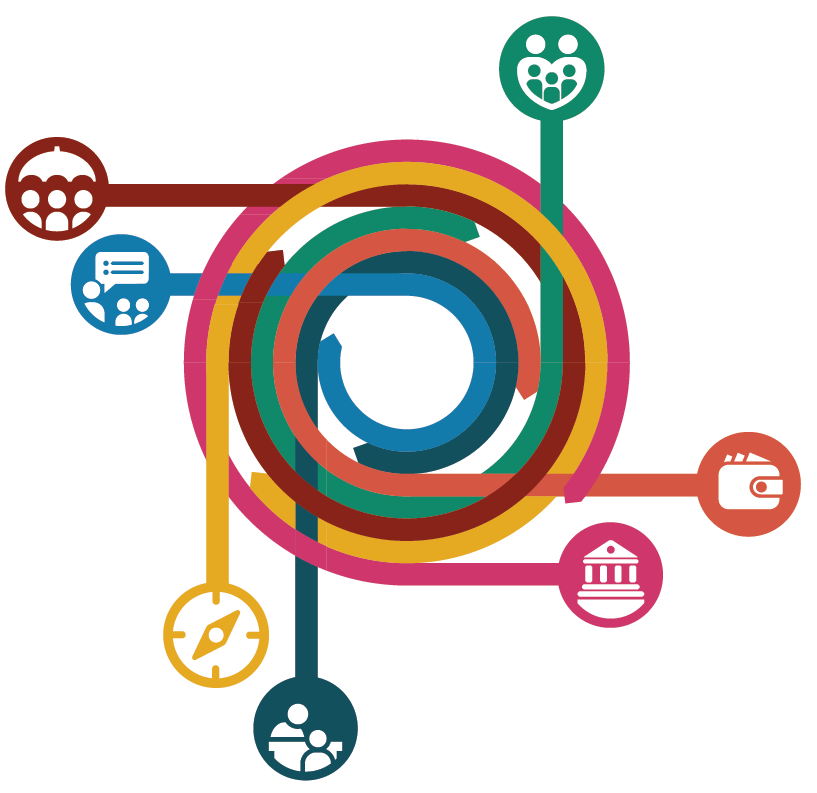 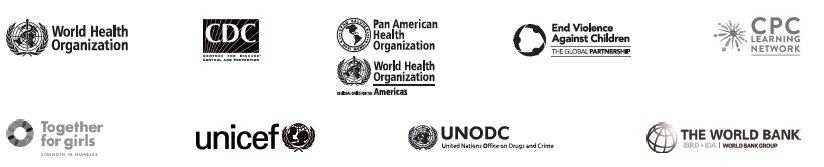 INSPIRE rokasgrāmataRīcība septiņu stratēģiju īstenošanai vardarbības pret bērniem izbeigšanaiINSPIRE rokasgrāmata. Rīcība septiņu stratēģiju īstenošanai vardarbības pret bērniem izbeigšanaiISBN 978-92-4-151409-5© Pasaules Veselības organizācija, 2018Dažas tiesības aizsargātas. Šis dokuments ir pieejams ar “Creative Commons Attribution-NonCommercial-ShareAlike 3.0 IGO” licenci (CC BY-NC-SA 3.0 IGO; https://creativecommons.org/licenses/by-nc-sa/3.0/igo).Saskaņā ar šīs licences noteikumiem jūs drīkstat kopēt, izplatīt un pielāgot šo dokumentu nekomerciālos nolūkos, ja vien tiek iekļautas atbilstošas atsauces uz to saskaņā ar turpmākajiem norādījumiem. Izmantojot šo dokumentu, nav jābūt pieņēmumiem, ka PVO apstiprina kādu īpašu organizāciju, produktus vai pakalpojumus. Nav atļauts izmantot PVO logotipu. Ja jūs pielāgojat šo dokumentu, jums savam darbam jāiegūst tāda pati vai līdzvērtīga “Creative Commons” licence. Ja jūs veicat šā dokumenta tulkojumu, jums tam kopā ar ieteikto atsauci jāpievieno šāda atruna: “Šo tulkojumu nav veikusi Pasaules Veselības organizācija (PVO). PVO nav atbildīga par šā tulkojuma saturu vai precizitāti. Saistošais un autentiskais izdevums ir dokumenta oriģināleksemplārs angļu valodā.”Jebkura starpniecība saistībā ar strīdiem, kas rodas saskaņā ar licenci, notiek atbilstoši Pasaules Intelektuālā īpašuma organizācijas starpniecības noteikumiem.Ieteiktā atsauce. INSPIRE rokasgrāmata – rīcība septiņu stratēģiju īstenošanai vardarbības pret bērniem izbeigšanai. Ženēva: Pasaules Veselības organizācija, 2018. Licence: CC BY-NC-SA 3.0 IGO.Publicēto datu katalogs (CIP dati). CIP dati ir pieejami tīmekļa vietnē http://apps.who.int/iris.Pārdošana, tiesības un licencēšana. Lai iegādātos PVO publikācijas, skat. tīmekļa vietni http://apps.who.int/bookorders. Lai iesniegtu komerciālas lietošanas atļaujas pieprasījumus un jautājumus par tiesībām un licencēšanu, skat. tīmekļa vietni http://www.who.int/about/licensing.Trešo personu materiāli. Ja vēlaties atkārtoti izmantot kādu trešai personai piederošu šā darba materiālu, piemēram, tabulas, diagrammas vai attēlus, jums ir pienākums noskaidrot, vai ir nepieciešama atļauja šādai atkārtotai izmantošanai, un saņemt atļauju no autortiesību turētāja. Prasījuma risku, kas izriet no jebkuras trešās personas īpašumā esošas darba sastāvdaļas izmantošanas tiesību pārkāpuma, uzņemas vienīgi konkrētais lietotājs.Vispārējās saistību atrunas. Šajā publikācijā izmantotie apzīmējumi un materiāla izklāsts nenozīmē, ka PVO pauž jebkādu viedokli par jebkuras valsts, teritorijas, pilsētas vai apgabala, vai tā iestāžu tiesisko statusu vai par tā robežu noteikšanu. Kartēs punktētās līnijas un svītrlīnijas apzīmē tās aptuvenās robežlīnijas, par kurām, iespējams, vēl nav pilnībā panākta vienošanās.Atsevišķu uzņēmumu vai noteiktu ražotāju produktu pieminēšana nenozīmē, ka PVO tos apstiprina vai iesaka, dodot tiem priekšroku salīdzinājumā ar citiem līdzīgiem uzņēmumiem vai produktiem, kas nav minēti. Izņemot kļūdas un izlaidumus, patentētu produktu nosaukumus raksta ar lielajiem sākumburtiem.PVO ir veikusi visus pamatotos piesardzības pasākumus, lai pārbaudītu šajā publikācijā ietverto informāciju. Tomēr publicētais materiāls tiek izplatīts, nesniedzot nekādas tiešas vai netiešas garantijas. Par materiāla interpretāciju un lietošanu atbildīgs ir lasītājs. PVO nekādā gadījumā neatbild par zaudējumiem, kas rodas šā materiāla lietošanas rezultātā.Iespiests Luksemburgā.SatursPriekšvārdsTiek lēsts, ka pasaulē ik gadu vardarbību piedzīvo līdz 1 miljardam bērnu. Vardarbībai pret bērniem ir spēcīga, ilgstoša ietekme uz smadzeņu darbību un garīgo veselību, tā var būt iemesls veselību apdraudošai uzvedībai, izraisīt neinfekciozas slimības, infekcijas slimības, piemēram, HIV un seksuāli transmisīvās slimības, un tā negatīvi ietekmē sociālo funkcionēšanu. Šo seku tiešās un netiešās ekonomiskās izmaksas ir būtiskas, un vardarbība pret bērniem grauj gan indivīdu, gan sabiedrības potenciālu.2016. gadā pasaules aģentūru sadarbības rezultātā tika izstrādāts dokuments “INSPIRE – septiņas stratēģijas vardarbības pret bērniem izbeigšanai”, pirmais pasaules tehnisko noteikumu kopums vardarbības pret bērniem novēršanai un reaģēšanai uz to. INSPIRE paketes pamatā ir atzinums, kas pausts Konvencijā par bērnu tiesībām (KBT), par to, ka visiem bērniem ir tiesības būt brīviem no jebkāda veida vardarbības, un tajā ir sniegti pierādījumi, kas skaidri parāda, ka vardarbības pret bērniem novēršana ir kritiski svarīga, lai nodrošinātu pareizu bērnu neiroloģisko attīstību, veicinātu viņu attīstību agrīnā bērnībā, pārtrauktu vardarbības ciklu paaudžu starpā, mazinātu noziedzību un liktu pamatus veselībai, labklājībai un produktivitātei visa mūža garumā.INSPIRE tehniskā pakete pastiprina aizsardzību, ko garantē Konvencija par bērnu tiesībām, ar kuru dalībvalstīm ir noteikts pienākums veikt visus atbilstošos likumdošanas, administratīvos, sociālos un izglītības pasākumus, lai novērstu vardarbību pret bērniem un aizsargātu viņus no vardarbības laikā, kad viņi atrodas vecāku, likumīgo aizbildņu vai citu aprūpētāju gādībā. Turklāt Ilgtspējīgas attīstības programmā 2030. gadam ir iekļauts 16.2. mērķis izbeigt jebkāda veida vardarbību pret bērniem. Sociālo pakalpojumu, veselības aprūpes, tieslietu un izglītības nozares lēmumu pieņēmēji un praktizējošie speciālisti ir palielinājuši pasākumus, lai pastiprinātu ar pierādījumiem pamatotas profilakses un reaģēšanas stratēģijas, valdības un pilsoniskās sabiedrības organizācijas arvien vairāk apņemas strādāt kopā, lai sasniegtu mērķi, un arvien pieaug sabiedrības vienprātība par to, ka vardarbība pret bērniem vairs nav pieļaujama.INSPIRE tehniskās paketes priekšvārdā ir norādīts, ka vardarbību pret bērniem var novērst, ja pasaules sabiedrība rīkojas tagad, rīkojas gudri un rīkojas kopā. Priekšvārdā ir arī atzīts, ka INSPIRE tehniskajā paketē galvenā uzmanība tika pievērsta tam, ko valstis var darīt, un ir apsolīts papildu resurss, kurā būs informācija par to, kā īstenot paketes saturu.Šis papildu resurss, INSPIRE rokasgrāmata – rīcība septiņu stratēģiju īstenošanai vardarbības pret bērniem izbeigšanai (turpmāk tekstā – “INSPIRE rokasgrāmata”), tagad ir jūsu rīcībā, un tajā ir sīki izskaidrots, kā izvēlēties un īstenot piemērotus intervences pasākumus atbilstoši jūsu vajadzībām un apstākļiem. Pēc pārskata septiņās nodaļās, kas veltītas konkrētām stratēģijām, ir aplūkota tiesību aktu īstenošana un izpilde, normas un vērtības, droša vide, atbalsts vecākiem un aprūpētājiem, ienākumu un ekonomikas stiprināšana, reaģēšana un atbalsta pakalpojumi, kā arī izglītība un dzīves prasmes. Rokasgrāmatas nobeigumā ir sniegts INSPIRE īstenošanas un ietekmes rādītāju kopsavilkums, kas iegūts no papildinošās publikācijas “Pamatnostādnes par INSPIRE rādītājiem un rezultātu sistēma” [INSPIRE Indicator guidance and results framework].Šī rokasgrāmata visiem, kas apņēmušies izbeigt vardarbību pret bērniem, sniedz vislabāko iespējamo informāciju par to, kā īstenot INSPIRE. Jo vairāk mēs strādājam kopā, lai īstenotu tajā aprakstītos intervences pasākumus un novērtētu jaunu intervences pasākumu efektivitāti, jo lielāks ir to bērnu skaits, kuru dzīve būs brīva no vardarbības. Mēs aicinām jūs visus īstenot tik daudz intervences pasākumu, cik tas ir iespējams, ņemot vērā pieejamos resursus, un darīt to bez kavēšanās. Rīkosimies tagad, rīkosimies gudri un rīkosimies kopā!1 Skat. INSPIRE: Seven strategies for ending violence against children. Geneva: World Health Organization; 2016, p.15.PateicībasINSPIRE galvenās aģentūras un īstenošanas darba grupa vēlas pateikties turpmāk minētajiem līdzautoriem un recenzentiem, kuri sniedza šīs rokasgrāmatas izveidei nepieciešamo saturu un ekspertu atgriezenisko saiti.Rokasgrāmatas rakstīšanu, intervences pasākumu izstrādātāju ieguldījumu, lietotāju izpēti un vizuālo noformējumu koordinēja Megana Gotemellere [Megan Gottemoeller] un viņas komanda “Salter Mitchell Marketing for Change”. Vispārēju uzraudzību veica Aleksandrs Butharts [Alexander Butchart] (PVO), Marks Kanavera [Mark Canavera] (CPC), Sūzena Hilisa [Susan Hillis] (ASV CDC), Sabīne Rakotomalala [Sabine Rakotomalala] (End Violence) un Beta Rubenšteina [Beth Rubenstein] (CPC), kā arī neatkarīgā konsultante Beverlija Nīberga [Beverly Nyberg]. Rokasgrāmatu rediģēja Andžela Bērtone [Angela Burton].INSPIRE īstenošanas un ietekmes rādītāju sagatavošanu vadīja UNICEF, un šos rādītājus izstrādāja Sāra Bota [Sarah Bott] (galvenā autore) un Klāra Sommarīna [Clara Sommarin] Terēzas Kilbenas [Theresa Kilbane] (UNICEF) vispārējā vadībā ar Daniēlas Lidžjēro, Sūzenas Hilisas un Aleksandra Butharta atbalstu, piedaloties visiem INSPIRE partneriem.Pilna rokasgrāmatas teksta pārskatītāji bija: Grečena Bahmane [Gretchen Bachman] (USAID), Aleksandrs Butharts (PVO), Marks Kanavera (CPC), Hloja Fevra [Chloe Fevre] (Pasaules Banka), Anna Džūdisa [Anna Giudice] (UNODC), Rebeka Gordone [Rebeka Gordona] (TfG), Alesandra Gedisa (PAHO), Sūzena Hilisa (ASV CDC), Terēza Kilbena un Reičela Hārvija [Rachel Harvey] (UNICEF), Sabīne Rakotomalala (End Violence) un Dženita Sola [Janet Saul] (PEPFAR).Katrai stratēģijai veltītajai nodaļai speciālisti veica salīdzinošo pārskatīšanu.Tiesību aktu īstenošana un izpilde: Žoela Oēra [Joëlle Auert] (PVO), Linda Dālberga [Linda Dahlberg] (ASV CDC), Anna Džūdisa un Dajana Fariasa-Pikona [Dayan Farias Picon] (UNODC), Reičela Hārvija un Džoena Danna [Joanne Dunn] (UNICEF), Ketrīna Leslija [Kathryn Leslie], Manuss Debarra [Manus De Barra] un Anna Kristīna Vervika [Ann-Kristin Vervik] (Apvienoto Nāciju Organizācijas ģenerālsekretāra īpašā pārstāvja vardarbības pret bērniem jautājumos birojs) un Ričards Metzopolis [Richard Matzopoulos] (Dienvidāfrikas Medicīnas pētījumu padome [South African Medical Research Council] (SA MRC)).Normas un vērtības: Betzabe Batrona [Betzabe Butron] (PAHO), Daniēla Lidžjēro un Rebeka Gordona (TfG), Dīpaks Nakers [Dipak Naker] (Raising Voices) un Rafaels Obregons [Rafael Obregon] (UNICEF).Droša vide: Jenss Artss [Jens Aerts] (UNICEF), Mihaels Krauze [Michael Krause] (“Violence Prevention through Urban Upgrading”, VPUU), Džonatans Šeferds [Jonathan Shepherd] (Kārdifas Universitāte), Gērijs Slatkins [Gary Slutkin] un Čārlzs Rensfords [Charles Ransford] (“Cure Violence”).Atbalsts vecākiem un aprūpētājiem: Jasmīna Birna [Jasmina Byrne] (UNICEF), Vadihs Mālufs [Wadih Maalouf] (UNODC), Bernadeta Madride [Bernadette Madrid] (Filipīnu Universitāte), Kima Millere [Kim Miller] (ASV CDC) un Ketrina Vorda [Catherine Ward] (Keiptaunas Universitāte (UCT)).Ieņēmumu un ekonomikas stiprināšana: Džošs Čafins [Josh Chaffin] (Bērnu fonda alianse [Child Fund Alliance] (CFA)), Dženifera Hegla [Jennifer Hegle] (ASV CDC) un Deivids Stjuarts [David Stewart] (UNICEF).Reaģēšana un atbalsta pakalpojumi: Avni Amina [Avni Amin] un Klaudija Garsija-Moreno [Claudia Garcia-Moreno] (PVO), Grečena Bahmane (USAID), Alesandra Gedisa (PAHO), Anna Džūdisa un Dajana Fariasa-Pikona (UNODC), Terēza Kilbena un Reičela Hārvija (UNICEF), kā arī INSPIRE Reaģēšanas un atbalsta darba grupa.Izglītība un dzīves prasmes: Anna Azarjeva Valente [Anna Azaryeva Valente] (UNICEF), Sujata Bordoloi [Sujata Bordoloi] (ANO Meiteņu izglītības iniciatīva (UNGEI)), Kristofs Kornu [Christophe Cornu] (Apvienoto Nāciju Izglītības, zinātnes un kultūras organizācija (UNESCO)), Berita Kīzelbaha [Berit Kieselbach] (PVO), Vadihs Mālufs (UNODC), Dīpaks Nakers (Raising Voices), Džūlija Hansone-Svonsone [Julie Hanson Swanson] (USAID).Papildus iepriekšminētajām personām daudzi cilvēki sniedza saturu un ieskatu par savu darbu saistībā ar INSPIRE stratēģiju īstenošanu visā pasaulē. Mēs izsakām pateicību:Kerolai Olredai [Carol Allred], Katarīnai Antonei-Aksīmai [Katharina Anton-Erxleben], Klodīnei Bilai [Claudine Bill], Odrijai Boljē [Audrey Bollier], Sārai Botai, Dīnam Bruksam [Dean Brookes], Annalisai Brusati [Annalisa Brusati], Hollijai Bērkhelterei [Holly Burkhalter], Deilam Bušeram [Dale Buscher], Laurai Čiodai [Laura Chioda], Billijam Čondvem [Billy Chondwe], Lūsijai Kļūverai [Lucie Cluver], Šāronai Konai Vu [Sharon Cohn-Wu], Pīteram Kūperam [Peter Cooper], Kristofam Kornu, Brentam Dekeram [Brent Decker], Klārai Fainšteinai [Clare Feinstein], Maiklam Fergusonam [Michael Ferguson], Hlojai Fevrai, Šelbi Frenčai [Shelby French], Frānsesai Gārdnerei [Frances Gardner], Sjū Goldšteinai [Sue Goldstein], Jesenijai Gorbī [Yesenia Gorbea], Rebekai Gordonei, Alesandrai Gedisai, Jumanai Hajahmadai [Jumana Haj-Ahmad], Lēai Hegei [Lea Hegge], Lorijai Haizijai [Lori Heise], Annai Henrijai, Žoannai Erā [Joanna Herat], Džūdijai Hačingsai [Judy Hutchings], Noriko Idzumi [Noriko Izumi], Diānai Himenai Arango [Diana Jimena Arango], Lindai Keldžijai [Linda Kaljee], Raienam Kītam [Ryan Keith], Bredam Kērneram [Brad Kerner], Maiklam Krauzem, Houardam Kresam [Howard Kress], Džeimijam Maklerenam Lekmenam [Jamie McLaren Lachman], Gijomam Landrī [Guillaume Landry], Šarlotei Lapsanskijai [Charlotte Lapsansky], Ingrīdai Lerū [Ingrid le Roux], Mišelai Lī [Michele Lee], Senai Lī [Sena Lee], Ronijai Lovičai [Ronnie Lovich], Muvhango Lufuno [Muvhango Lufuno], Reičelai Mačefskijai [Rachel Machefsky], Herietai Makmilanai [Harriet MacMillan], Sandrai Meņānai [Sandra Maignant], Hanī Mansurianam [Hani Mansourian], Florensai Mārtinai [Florence Martin], Aleksandrai Martinsai [Alexandra Martins], Reimondam Mazo [Raymond Mazo], Molarisi Mehalei [Molarisi Mehale], Klērai Miligenai [Claire Milligan], Linetei Mudekunjei [Lynette Mudekunye], Nomagugu Mukadā [Nomagugu Mukadah], Laurai Marijai [Laura Murray], Leonam Muvoni [Leon Muwoni], Deividam Mairam [David Myhre], Dīpakam Nakeram, Kerijam Nīlam [Kerry Neal], Džanelai Nelsonei [Janella Nelson], Daienai Ņūtonai [Diane Newton], Lī Paivam [Lee Paiva], Rodžeram Pīrsonam [Roger Pearson], Ašai Pembertonei [Asha Pemberton], Minjai Poišelai [Minja Peuschel], Robertam Povilaitim [Robertas Povilaitis], Aivitai Putni [Aivita Putni], Kristinai Salmivalli [Christina Salmivalli], Anai Marijai Sančesai [Ana María Sánchez], Žanetei Solai [Janet Saul], Dženiferai Skrefordai [Jennifer Scrafford], Aleksandrai Šefrenai [Alexandra Shaphren], Danielam Šekam [Daniel Shek], Džonatanam Šeperdam [Jonathan Shepherd], Lorēnai Šērai [Lorraine Sherr], Sārai Zībertei [Sara Siebert], Hulijai Silvai [Julia Silva], Klārai Sommarīnai, Lūcijai Šteinicai [Lucy Steinitz], Stīvenam Samneram [Steven Sumner], Patrīcijai Tibetsai [Patricia Tibbetts], Joanai van Nīkirkai [Joan van Niekirk], Ravi Vermam [Ravi Verma], Andresam Viljavesesam [Andres Villaveces], Elizabetei Vordai [Elizabeth Ward], Elisai Velburnai [Alice Welbourn], Kornēliusam Viljamsam [Cornelius Williams], Sjūzenai Visnevskijai [Susan Wisniewski] un Didijai Jeitsai [DeeDee Yates].INSPIRE galveno aģentūru un īstenošanas darba grupas vārdā PVO pateicas ASV CDC par dāsno finansiālo atbalstu šīs rokasgrāmatas izstrādei un publicēšanai.SaīsinājumiIevads2016. gada jūlijā 10 aģentūras, kas jau sen strādā saistībā ar vardarbības novēršanu un reaģēšanu uz to, sāka izstrādāt “INSPIRE – septiņas stratēģijas vardarbības pret bērniem izbeigšanai”, tehnisko paketi, kur apkopotas “atlasītas stratēģijas, kuru pamatā ir labākie pieejamie pierādījumi, lai palīdzētu valstīm un kopienām pastiprināti pievērsties tām profilakses programmām un pakalpojumiem, kam ir vislielākais potenciāls mazināt vardarbību pret bērniem”.INSPIRE tehniskā pakete sastāv no septiņām savstarpēji papildinošām un savstarpēji pastiprinošām stratēģijām un diviem starpnozaru pasākumiem, lai palīdzētu sasaistīt dažādās nozarēs veiktos intervences pasākumus un novērtēt gūtos panākumus.Septiņas stratēģijasStarpnozaru pasākumiDaudzas nozares aptveroša rīcība un tās koordinēšanaUzraudzība un izvērtēšanaINSPIRE rokasgrāmata ir saskaņā ar INSPIRE tehnisko paketi, jo:tajā ir izmantotas zināšanas par sociāli ekoloģisko modeli, uzsverot preventīvu pasākumu nozīmi indivīda, ģimenes, kopienas un sabiedrības līmenī;tā veicina starpnozaru sadarbību;tajā ir atspoguļoti labākie pieejamie pierādījumi par efektīvu, piesardzīgu un perspektīvu praksi, atzīstot, ka, lai arī mūsu zināšanas ir nepilnīgas, mums ir pierādījumi par to, kas darbojas un kas nedarbojas, un ka šīs prakses var piemērot, ievērojot rūpību.Turklāt INSPIRE rokasgrāmatā:ir izmantoti īstenotāju resursi un zināšanas (skat. 1. ierāmējumu, kur definēts šajā rokasgrāmatā lietotais termins “vardarbība pret bērniem”);ir sīkāk aprakstītas tās INSPIRE ietvertās pieejas un programmas, par kuru efektivitāti vardarbības pret bērniem vai tās riska faktoru samazināšanā ir gūti pierādījumi;lietotājiem ir norādīti papildu avoti informācijai un īstenošanas atbalstam.Kas ir iekļauts INSPIRE tehniskajā paketē un INSPIRE rokasgrāmatā?Šajā rokasgrāmatā ir sīkāk izpētītas INSPIRE tehniskajā paketē aprakstītās pieejas un programmas, kuras visas:atbilst efektīvas, perspektīvas vai piesardzīgas prakses kritērijiem (sīkāku informāciju skat. INSPIRE tehniskās paketes 22.–23. lpp.);var būt pieejamas ar zemām izmaksām vai bez izmaksām.Liela daļa no tā, ko mēs zinām par to, kā efektīvi novērst vardarbību pret bērniem un reaģēt uz to, balstās uz pierādījumiem, kas iegūti valstīs ar augstu ienākumu līmeni. Tomēr 75 % no INSPIRE tehniskajā paketē iekļautajiem pasākumiem tika izstrādāti vai īstenoti valstīs ar zemu vai vidēji augstu ienākumu līmeni.Ne INSPIRE tehniskā pakete, ne šī rokasgrāmata nav paredzēta kā pilnīgs visu šajā jomā esošo pierādījumu pārskats. Rokasgrāmatā lietotājiem ir sniegta papildu informācija un ieskats par INSPIRE tehniskajā paketē iekļauto pieeju un programmu īstenošanas plānošanu un nav mēģināts atkārtoti minēt vai precizēt tur aprakstītos pierādījumus.Kā rokasgrāmata tika izstrādāta?INSPIRE rokasgrāmatas satura pamatā ir daudzi avoti, tostarp INSPIRE tehniskā pakete un to pierādījumu pārskati, kas izmantoti šīs paketes izstrādē, un apspriežu process, kurā piedalījās vairāk nekā 100 ekspertu, kas pārstāv dažādas nozares. To vidū bija programmu vadītāji, konkrētās jomas eksperti, pilsoniskās sabiedrības organizāciju (PSO) padomnieki vardarbības novēršanas jautājumos un valdības lēmumu pieņēmēji. Process ietvēra:vairāk nekā 60 padziļinātas intervijas ar praktizējošiem speciālistiem, kas strādā vardarbības novēršanas un reaģēšanas uz to jomā, un septiņas INSPIRE stratēģijas;vairāk nekā 25 sīki izstrādātas anketas, ko aizpildījuši rokasgrāmatā iekļauto programmu izstrādātāji un īstenotāji;UNICEF organizētas divu dienu apspriedes ar 30 ekspertiem saistībā ar sociālo dienestu, veselības aprūpes iestāžu un tieslietu sistēmu reaģēšanu uz vardarbību pret bērniem;tiešsaistes aptauju, kurā piedalījās vairāk nekā 50 potenciālie lietotāji, un rokasgrāmatas struktūras un noformējuma novērojošu pārbaudi, kurā piedalījās deviņi reprezentatīvi lietotāji.Šo ekspertu un praktizējošo speciālistu ieguldījums un pieredze ir izmantota, izstrādājot visus INSPIRE rokasgrāmatas aspektus, jo īpaši stratēģiju nodaļu sadaļas “Kāpēc”, “Vislabāk darbojas, ja...” un “Piezīmes par īstenošanu”, kā arī pieeju aprakstus.Kam ir paredzēta šī rokasgrāmata?INSPIRE rokasgrāmata ir resurss visām ieinteresētajām personām, kas strādā pie tā, lai izbeigtu vardarbību pret bērniem. Tā ir īpaši paredzēta:politikas veidotājiem un likumdevējiem, lai palīdzētu veidot atbalstošu vidi un uzņemties saistības, kas nepieciešamas vispusīgai daudznozaru rīcībai;plānotājiem un tehniskajam personālam ministrijās, pakalpojumu nozarēs vai pilsoniskā sabiedrībā, lai sniegtu informāciju valsts rīcības plānu izstrādei ar mērķi novērst vardarbību pret bērniem;praktizējošiem speciālistiem un vardarbības novēršanas un reaģēšanas politikas nostādņu, programmu un pakalpojumu īstenotājiem, lai piemērotu ar pierādījumiem pamatotus norādījumus efektīvai rīcībai un labai praksei;sociālo, ekonomikas, humānās palīdzības un pilsoniskās sabiedrības iniciatīvu finansētājiem, lai izveidotu portfeļus, kas ietver tādas vardarbības novēršanas un reaģēšanas stratēģijas, kuras pastiprina cita citu, ir pamatotas ar pierādījumiem un ir ilgtermiņā izmaksu ziņā lietderīgas;aizstāvjiem, lai veidotu atbalstu finansētām daudznozaru saistībām bērnu aizsardzības jomā.Vardarbība pret bērniem ir akūta problēma, saistībā ar kuru ir nepieciešama steidzama rīcība. Mēs nezinām visu par to, kas ir efektīvi, lai novērstu vardarbību pret bērniem un reaģētu uz to. Tomēr, koncentrējoties uz tādām politikas nostādnēm, praksi un programmām, kas pamatotas ar pierādījumiem, var būt vieglāk rast līdzsvaru starp nepieciešamību rīkoties un nepieciešamību īstenot pārdomātus un izmaksu ziņā lietderīgus intervences pasākumus.Kā lietot INSPIRE rokasgrāmatu?INSPIRE rokasgrāmatā ir astoņas nodaļas, kas izstrādātas, lai palīdzētu jums izvēlēties un integrēt stratēģijas, pieejas un programmas vardarbības pret bērniem novēršanai jūsu vidē.1. nodaļa, INSPIRE paketes īstenošana, ir pamats pārējai rokasgrāmatai. Ir svarīgi pārskatīt šo nodaļu, jo tajā ir informācija, kas attiecas uz visām septiņām stratēģijām, tostarp šādi elementi:svarīgi jēdzieni un ieteikumi valsts un vietējo plānu izstrādei;īsi aplūkoti ar īstenošanu saistītie apsvērumi, kas attiecas uz vairākām stratēģijām, piemēram:» programmu pielāgošana vietējiem apstākļiem, vienlaikus saglabājot pamatelementu efektivitāti;» finansējuma un resursu mobilizēšana;» veiksmīgu iniciatīvu paplašināšana;» bērnu līdzdalība;» izmaksu aplēse;divi starpnozaru pasākumi:» vairāku nozaru savstarpējā sadarbība;» uzraudzība un novērtēšana, tostarp ieteiktā rīcība un rādītāji.2.–8. nodaļā ir sniegti norādījumi par katru no septiņām INSPIRE stratēģijām. Šīs nodaļas ir izstrādātas, lai palīdzētu jums izprast stratēģijas, noteikt jūsu apstākļiem un mērķiem piemērotās pieejas un sākt plānot to īstenošanu.Jums nav jālasa katra stratēģijas nodaļa no sākuma līdz beigām. Pārskata sadaļās ir sniegta noderīga pamatinformācija un noderīgs ieskats, un jūs, iespējams, vēlēsities tās pārlasīt pēc tam, kad būsit izpētījuši pieejas lapas, programmu kopsavilkumus un īsos programmu aprakstus (par tiem papildu informāciju skat. 2. ierāmējumā).Īstenošanas darba lapa palīdz jums apvienot rokasgrāmatas informāciju ar informāciju, kas atrodama ārējos resursos, un ar to, ko jūs jau zināt par savu vidi, lai izveidotu stratēģijas vai stratēģiju īstenošanas plānu. Jums jāpielāgo darba lapa un process atbilstoši savām vajadzībām.Kādu informāciju atradīsiet rokasgrāmatā?Septiņu INSPIRE stratēģiju pamatā ir politikas nostādnes, prakse vai programmas, kas tiek uzskatītas par efektīvām, piesardzīgām vai perspektīvām vardarbības pret bērniem novēršanai. Rokasgrāmatā ir iekļauta pieejamā informācija par šīm politikas nostādnēm, praksi un programmām to atlasei un īstenošanas plānošanai, piemēram:iespējamie rezultāti – gan primārie (ar tiešu ietekmi uz vardarbību vai vardarbības riska faktoriem), gan sekundārie (cita pozitīva ietekme uz veselību vai sociālie ieguvumi);atbilstošās iedzīvotāju grupas un vides;pārmaiņu teorija un programmas pamatelementi;izmaksas un rentabilitāte, ja šādi dati ir pieejami, vai elementi, kas izmantoti izmaksu noteikšanai;nepieciešamās sākotnējās izmaksas, piemēram, izmaksas saistībā ar cilvēkresursiem, apmācību, infrastruktūru un sistēmas atbalstu;ja pieeja vai programma ir īstenota, secinājumi, kas gūti, veicot paplašināšanu, ja šāda informācija ir pieejama;tas, vai un par kādu cenu ir pieejami materiāli vai īstenošanas atbalsts, ja tāds ir;apsvērumi saistībā ar īstenošanu;saites uz papildu informāciju, resursi vai kontaktinformācija.Kā maksimāli izmantot rokasgrāmatuIr lietderīgi vispirms iegūt izpratni par vardarbības definīcijām, vardarbības riska un aizsardzības faktoriem, vardarbības pret bērniem dinamiku jūsu vidē un daudzajos līmeņos, kuros darbojas vardarbības novēršana. Ja strādājat grupā, pārliecinieties, vai visiem dalībniekiem šī izpratne ir vienāda (skat. sadaļu “INSPIRE paketes īstenošana. Sākot ar kopēju izpratni”).Ir paredzēts, ka šī rokasgrāmata ir interaktīva. Ja lietojat tās drukāto versiju, izmantojiet piezīmēm paredzētās vietas. Ja lietojat PDF versiju datorā, izmantojiet aktīvās saites, lai pārvietotos pa dokumentu vai piekļūtu ārējiem resursiem.INSPIRE rokasgrāmatā ir sniegtas atsauces uz daudziem citiem resursiem un rīkiem, kas būs noderīgi jūsu plānošanas procesā. Daži no resursiem, kurus jūs varētu vēlēties izmantot papildus rokasgrāmatai, ir šādi:INSPIRE tehniskā pakete, kurā aprakstīts septiņu stratēģiju pamatojums un pierādījumu bāze;Pamatnostādnes par INSPIRE rādītājiem un rezultātu sistēma, kur iekļauti pamatrādītāji un izlases veida apsekojuma jautājumi, lai novērtētu septiņu stratēģiju īstenošanu un ieviešanu, kā arī norādījumi par uzraudzību un izvērtēšanu;apsekojumu dati, administratīvie dati vai citi pētījumi par vardarbību pret bērniem jūsu vidē;īpašas pamatnostādnes un resursi vardarbības novēršanai un starptautisko aģentūru reaģēšanai, uz ko ir sniegtas atsaucas stratēģijas nodaļās;instrumenti daudznozaru pasākumu plānošanai un koordinēšanai, piemēram, Apsekojuma “Vardarbība pret bērniem” (VACS) rīks datu izmantošanai rīcības plānošanā [Data to Action] (presē, skat. 3. ierāmējumu).Kas nav darīts INSPIRE rokasgrāmatāNetiek atkārtoti iekļauti pierādījumi, kas jau ir sniegti INSPIRE tehniskajā paketē. Pierādījumu bāze septiņām izvēlētajām stratēģijām, kā arī tajās paredzētajām pieejām un programmām ir aprakstīta INSPIRE tehniskajā paketē.Netiek aplūkotas visas atzītās vardarbības pret bērniem formas. INSPIRE tehniskajā paketē un šajā rokasgrāmatā nav aplūkoti īpaši apsvērumi par to, kā novērst pret sevi vērstu vardarbību, kolektīvo vardarbību, piemēram, karu un terorismu, cilvēku tirdzniecību un sieviešu dzimumorgānu kropļošanu/apgraizīšanu. Tomēr vienoti pasākumi vardarbības samazināšanai, bērnu aizsardzībai, normu mainīšanai un atbalsta sniegšanai ģimenēm, iespējams, var samazināt šāda veida vardarbības riskus un sekas.Netiek sniegtas pilnīgas norādes īstenošanai. Atzīstot, ka ir nepieciešama vispusīga, visu sistēmu aptveroša pieeja, lai novērstu vardarbību pret bērniem un reaģētu uz to, rokasgrāmatā ir sniegta informācija, kas palīdzēs koncentrēties uz jūsu videi piemērotu intervences pasākumu kopumu. Piezīmēs iekļautajos resursu sarakstos un saitēs atrodama pilnīgāka informācija īstenošanai.Netiek iekļauti visi ar pierādījumiem pamatotie intervences pasākumi un inovācijas, kas tiek īstenotas pasaulē. Daudzviet tiek pielāgotas un īstenotas ar pierādījumiem pamatotas pieejas un programmas. INSPIRE rokasgrāmatā nav mēģināts tās visas aprakstīt. Tajā galvenā uzmanība pievērsta tām pieejām un programmām, par kuru efektivitāti bija pieejami pierādījumi INSPIRE tehniskās paketes izstrādes laikā. Paredzams, ka gan INSPIRE tehniskā pakete, gan INSPIRE rokasgrāmata tiks regulāri atjaunināta, lai atspoguļotu jaunākos pierādījumus un pieredzi.INSPIRE paketes īstenošanaRīcība septiņu stratēģiju īstenošanai vardarbības pret bērniem izbeigšanaiKo atradīsiet šajā sadaļāINSPIRE paketes īstenošanaSeptiņas INSPIRE stratēģijas vardarbības pret bērniem izbeigšanai nav jauna, atsevišķa iniciatīva – daudzas valstis un valdības jau izmanto šīs stratēģijas, lai risinātu dažādus jautājumus. Septiņu savstarpēji saistīto un savstarpēji pastiprinošo INSPIRE stratēģiju mērķis drīzāk ir palīdzēt atdzīvināt, padarīt mērķtiecīgākus un paplašināt pašreizējos pasākumus vardarbības pret bērniem novēršanai un reaģēšanai uz to (1). Pamatojoties uz esošajām zināšanām un pieredzi, INSPIRE nodrošina pamatu visaptverošām, ar pierādījumiem pamatotām daudzu nozaru saistībām attiecībā uz nodrošināšanu, lai bērni bez vardarbības varētu pilnībā izmantot savas iespējas.Kopā šīs stratēģijas var būt daļa no vispusīgas, visu sistēmu aptverošas pieejas vardarbības pret bērniem novēršanai un reaģēšanai uz to.Sākt ar kopēju izpratniDaudzas INSPIRE ieviešanā iesaistītās personas ir eksperti vardarbības novēršanas jomā; citām personām var būt mazāka pieredze vai viņiem var nebūt pieredzes šīs problēmas risināšanā. Ir svarīgi, lai būtu kopēja izpratne par nopietnajām un tālejošajām sekām, ko rada vardarbība pret bērniem, kā arī par definīcijām un jēdzieniem, kas tiek izmantoti, apspriežot vardarbību pret bērniem INSPIRE.Vardarbības pret bērniem definēšanaINSPIRE tehniskajā paketē un INSPIRE rokasgrāmatā ir minēta dažāda veida vardarbība1 pret bērniem no viņu dzimšanas līdz 18 gadu vecumam. Lielākā daļa vardarbības pret bērniem ietver vismaz vienu no sešiem galvenajiem starppersonu vardarbības veidiem, kas mēdz notikt dažādos bērna attīstības posmos.Slikta izturēšanās (tostarp vardarbīga sodīšana) ietver fizisku, seksuālu un psiholoģisku/emocionālu vardarbību un vecāku, aprūpētāju un citu pilnvarotu personu nevērību pret zīdaiņiem, bērniem un pusaudžiem, visbiežāk mājās, bet arī tādās vietās kā skolas un bērnu nami.Iebiedēšana (tostarp kibertelpā) ir tāda cita bērna vai bērnu grupas nevēlama agresīva uzvedība, kas nav ne brāļi un māsas, ne ir romantiskās attiecībās ar cietušo. Tas ir saistīts ar atkārtotu fizisku, psiholoģisku vai sociālu kaitējumu un bieži notiek skolās un citās vietās, kur bērni pulcējas, kā arī tiešsaistē.Vardarbība jauniešu vidū lielākoties ir sastopama vecumā no 10 līdz 29 gadiem, visbiežāk notiek kopienas vidē starp paziņām un svešiniekiem un ietver fizisku uzbrukumu gan ar ieročiem (piemēram, šaujamieročiem un nažiem), gan bez ieročiem, kā arī var būt saistīta ar bandu vardarbību.Vardarbība intīmo attiecību partneru starpā (vai vardarbība mājās vai starp romantisko attiecību partneriem) ietver vardarbību, ko izdara intīmo attiecību partneris vai bijušais partneris. Lai gan vīrieši arī var būt upuri, vardarbība starp intīmo attiecību partneriem nesamērīgi ietekmē sievietes. Tā parasti notiek pret meitenēm bērnu un agrīnās un/vai piespiedu laulībās. Starp romantiskās attiecībās esošiem, bet neprecētiem pusaudžiem to dažkārt dēvē par “vardarbību romantisko attiecību partneru starpā”.Seksuāla vardarbība ietver dzimumaktu vai tā mēģinājumu bez partnera piekrišanas, tādas seksuāla veida darbības bez partnera piekrišanas, kas nav saistītas ar dzimumaktu (piemēram, vuārisms vai seksuāla uzmākšanās), seksuālās tirdzniecības darbības, kas izdarītas pret personu, kura nespēj piekrist vai atteikties, un seksuālu izmantošanu tiešsaistē.Emocionāla vai psiholoģiska vardarbība un vardarbības pieredzēšana ietver bērna kustību ierobežošanu, nomelnošanu, izsmiešanu, draudus un iebiedēšanu, diskriminēšanu, atraidīšanu un citas naidīgas izturēšanās formas bez fiziska kontakta. Vardarbības pieredzēšana var būt bērna piespiešana novērot vardarbības aktu vai nejauša kļūšana par liecinieku vardarbībai starp divām vai vairākām citām personām.Jebkurš no šiem vardarbības veidiem var būt vērsts arī pret meitenēm un zēniem viņu seksuālās orientācijas un dzimumidentitātes dēļ.Sociāli ekoloģiskais modelisINSPIRE tehniskās paketes un šīs rokasgrāmatas pamattēma ir profilakses nozīme. Prioritāte bieži (un saprotamu iemeslu dēļ) tiek piešķirta reaģēšanai uz vardarbības tiešajām sekām. INSPIRE palīdz parādīt, kā primārās profilakses pasākumi var veicināt nevardarbību, mazināt vardarbības īstenošanu un mainīt vardarbību veicinošus apstākļus.Vardarbība ir sarežģīta problēma, kurai nav viena iemesla un risinājuma. Sociāli ekoloģiskais modelis palīdz parādīt, kā sociālie, ekonomiskie un kultūras faktori var vai nu palīdzēt aizsargāt bērnus, vai arī viņiem palielināt vardarbības risku (skat. 1. attēlu). Šie faktori darbojas vairākos līmeņos – individuālā līmenī, tuvās attiecībās, piemēram, ģimenē, kopienās un institūcijās, vai visā sabiedrībā kopumā. To ietekme neaprobežojas tikai ar vardarbību, un tiem ir dažādas iespējami pozitīvas vai negatīvas sekas.INSPIRE stratēģijas mijiedarbojas un pastiprina cita citu, un intervences pasākumi var būt saistīti ar vairāk nekā vienu stratēģiju. Tāpat vienas stratēģijas paredzēto intervences pasākumu efektivitāte bieži ir atkarīga no citu stratēģiju īstenošanas. Piemēram, daudzas ar pierādījumiem pamatotas pieejas, kas paredzētas indivīdiem vai ģimenēm, sabiedrības līmenī nodrošina vai nostiprina tiesiskais regulējums, politiskās pilnvaras, kā arī struktūras un institūcijas, kam ir pietiekams personāls un resursi to īstenošanai. Šā iemesla dēļ, īstenojot INSPIRE paketi, ir svarīgi ņemt vērā sociāli ekoloģisko sistēmu un dažādos līmeņus, kuros darbojas intervences pasākumi. INSPIRE rokasgrāmatā ir regulāri pieminēti vardarbības riska un aizsardzības faktori. Sīkāku informāciju par šo svarīgo jēdzienu skat. INSPIRE tehniskajā paketē (1).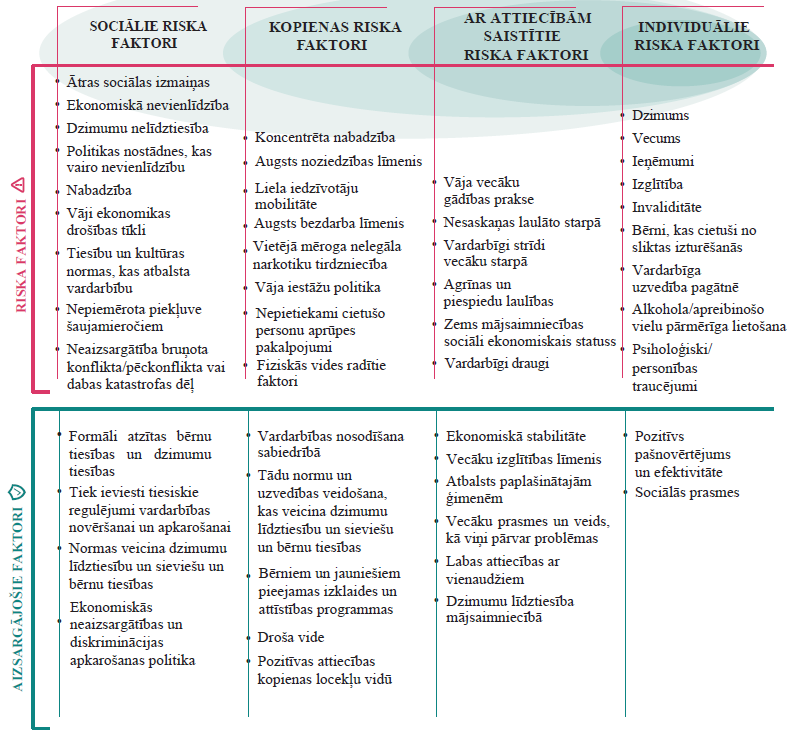 Avots: pielāgots no (2, 3).Saikne starp vardarbību starp intīmo attiecību partneriem un vardarbību pret bērniemArvien vairāk ir pierādījumu par situācijām, kad tiek īstenota gan vardarbība starp intīmo attiecību partneriem (IPV), gan vardarbība pret bērniem. Šiem vardarbības veidiem ir kopīgi riska faktori, piemēram, ģimenē valdošais stress, kas saistīts ar nabadzību vai bezdarbu, augsts vardarbības līmenis kopienā, sociālā izolācija, garīgās veselības problēmas un problēmas saistībā ar vielu pārmērīgu lietošanu (4). Tie rada līdzīgu negatīvu ietekmi gan uz cietušo veselību, gan uz viņu psiholoģisko stāvokli. Šos abus vardarbības veidus ietekmē sociālās un dzimumu normas, kas attaisno vardarbību un vardarbīgu bērnu sodīšanu un pastiprina dzimumu nevienlīdzību (5).IPV un vardarbība pret bērniem bieži notiek ģimenēs, un šādu uzvedību viena paaudze var nodot nākamajai. Kļūšana par IPV liecinieku vai sliktas izturēšanās piedzīvošana bērna vecumā palielina risku, ka persona arī nākotnē īstenos vardarbību vai kļūs par vardarbības upuri. Atzīstot šo mijiedarbību, rodas iespējas kopīgi risināt šos jautājumus, lai veiktu efektīvākus un lietderīgākus intervences pasākumus (6). INSPIRE ir aplūkotas dažas programmas, kas attiecas uz IPV, piemēram, “SASA!”, “Soul City”, “IMAGE” un “Stepping Stones”. Daži intervences pasākumi vecāku un aprūpētāju atbalstam arī uzlabo komunikāciju un attiecības vecāku starpā. IPV gadījumu identificēšana un resursu un nosūtījumu sniegšana veselības aprūpes dienestos var būt daļa no reaģēšanas un atbalsta pasākumiem.Kopējās sistēmas stiprināšanaStiprinot kopējo sistēmu, ņem vērā visu elementu efektīvu darbību gan attiecīgajā valsts un nevalstiskajā sektorā, gan visos sistēmas līmeņos, lai novērstu vardarbību pret bērniem un reaģētu uz to. Visas sistēmas un visas iestādes stiprināšana kopā ar daudzu nozaru savstarpējo sadarbību gandrīz vienmēr ir efektīvāka nekā sīkas politikas izmaiņas, īstermiņa projekti un vertikāla plānošana. Ar intervences pasākumiem, kas tiek pilnībā izstrādāti ārpus sistēmas vai tikai kādā atsevišķā nozarē, var būt grūti panākt paplašināšanu un ilgtspējību, un tiem ir ierobežots tvērums (7, 8). Šī rokasgrāmata veicina INSPIRE stratēģiju, pieeju un programmu īstenošanu vispusīgā daudznozaru sistēmā, lai novērstu vardarbību pret bērniem un reaģētu uz to. Stiprinot visu sistēmu kopumā, var rasties iespēja efektīvi īstenot INSPIRE stratēģijas.Izmantot INSPIRE, lai iegūtu informāciju izpildāmu plānu izstrādeiArvien vairāk valstu ir izstrādājušas valsts rīcības plānus (skat. 4. ierāmējumu), lai paplašinātu vispusīgu daudznozaru reaģēšanu uz vardarbību pret bērniem. Daži plāni attiecas tieši uz vardarbību pret bērniem, citi – paredz plašākus pasākumus, piemēram, ar dzimumu saistītas vardarbības novēršanai, bērnu neaizsargātības mazināšanai vai progresa veicināšanai ilgtspējīgas attīstības mērķu (IAM) sasniegšanā. Šajā procesā apvienojas attiecīgās ieinteresētās personas, tostarp valdība, pilsoniskā sabiedrība un starptautiskie partneri, lai izveidotu noteiktu izmaksu terminētas rīcības plānus, skaidri nosakot atbildību par īstenošanu. Daudzās valstīs plānošanas process pāriet uz rajonu un vietējo līmeni, to vadot un koordinējot īstenošanas struktūrām saskaņā ar valsts plānu.Apsvērumi saistībā ar dažādu stratēģiju īstenošanuKaut arī INSPIRE ietver plašu pieeju un programmu klāstu, uz vairākām no tām attiecas kopīgi svarīgi apsvērumi attiecībā uz īstenošanu.Veiksmīgu iniciatīvu paplašināšanaKritisks izaicinājums ar pierādījumiem pamatotu programmu izstrādē ir to paplašināšana. Apstākļi, kuros veiksmīgas programmas, piemēram, eksperimentālās jeb izmēģinājuma programmas, rada pierādījumus par efektivitāti, var atšķirties no apstākļiem “reālajā pasaulē”.Laba prakse ar pierādījumiem pamatotu programmu paplašināšanai ietver šādas darbības (9, 10):paplašināšanas stratēģiju izstrādi programmas izveides un īstenošanas sākuma posmos (skat. 5. ierāmējumu par paplašināšanas mehānismiem);pamatprincipu, tostarp intervences pasākumu pamatā esošās pārmaiņu teorijas, ievērošanu;sistēmu un īstenošanas organizāciju jaudas novērtēšanu un stiprināšanai nepieciešamā laika un resursu piešķiršanu;programmu izstrādātāju iesaistīšanu programmu pielāgošanas un paplašināšanas stratēģijās;mehānismu izveidi programmas uzticamības un īstenošanas uzraudzībai visā tās paplašināšanas laikā un gatavību pielāgot pieeju.Kur iespējams, šajā rokasgrāmatā ir iekļauti apsvērumi un pieredze saistībā ar pieeju un programmu paplašināšanu. PVO un “Expand Net” ir izstrādājusi arī lietderīgus plānošanas rīkus (papildu informāciju skat. resursu sadaļā).Ar pierādījumiem pamatotu programmu pielāgošana – uzticamības un apstākļu līdzsvarošanaUzticamība nozīmē, ka programma tiek ieviesta, saglabājot visas tās īpašības un elementus, kas sākotnēji bija tās veiksmīga iznākuma pamatā. Parasti tas ietver programmas pamatā esošo pārmaiņu teoriju vai modeli, programmas pamatsaturu, izmantotās mācīšanās metodes un programmas īstenošanas veidu.Tajā pašā laikā, lai sasniegtu vairāk cilvēku, ar pierādījumiem pamatotas programmas parasti jāpielāgo jaunām vidēm, apstākļiem un dalībniekiem. Lai programma būtu veiksmīga, ir būtiski to pielāgot tā, lai tā būtu kulturāli atbilstīga un vieglāk īstenojama. Īstenotājiem jāatrod pareizais līdzsvars starp uzticamību sākotnējām, ar pierādījumiem pamatotajām programmām un to pielāgošanu jauniem apstākļiem.Turpmāk ir izklāstītas dažas vispārīgas pamatnostādnes.Vispirms iegūstiet padziļinātu izpratni par sākotnējās programmas pierādījumu bāzi un veiciet izglītojošu pētījumu vai saņemiet no vietējiem iedzīvotājiem ieskatu par to kopienu vai iedzīvotājiem, kam vēlaties pielāgot programmu.Izprotiet un ievērojiet to loģisko modeli vai pārmaiņu teoriju, kas ir programmas pamatā.Lūdziet programmas izstrādātājiem sniegt oriģinālos materiālus un norādījumus un, kad vien iespējams, izmantojiet īpaši programmai izstrādātus rīkus.Jomas, kuras parasti var pielāgot, ir, piemēram, šādas:» konkrētajai vietai atbilstoša vārdu krājuma, terminoloģijas vai analoģiju izmantošana;» informācijas sniegšanas veida pielāgošana atbilstoši dalībnieku lasītprasmei vai piekļuvei tehnoloģijām;» attēlu un grafiku pārveidošana, lai tā atgādinātu par vietējiem iedzīvotājiem, vietām un paražām.“Būtiskie elementi” jāsaglabā; tos var pielāgot tikai tad, ja pienācīgi ņemat vērā apstākļus. Būtisko elementu vidū varētu būt šādi:» konkrēts saturs vai prasmes, kas tiek mācītas;» intervences pasākuma intensitāte un ilgums;» programmas personāla prasmes.Iesaistiet vietējo kopienu pielāgošanas procesā, jo tas var uzlabot programmas iznākumu un radīt programmas pieņemšanu pirms tās sākšanas.Iepriekš pārbaudiet pielāgotu programmu, pat ja tam nepieciešams papildu laiks un budžets.Bērnu līdzdalībaBērniem pašiem ir pārmaiņu veicinātāju loma. Bērniem ir tiesības tikt uzklausītiem, izteikt viedokli par jautājumiem, kas viņus ietekmē, un piekļūt informācijai, vienlaikus ievērojot vecāku un citu varas pārstāvju funkcijas un pienākumus. Kad bērni iemācās paust savu viedokli, uzņemties atbildību un pieņemt lēmumus, viņi ir sagatavoti labākam akadēmiskajam sniegumam un solidaritātei.Daudzas no INSPIRE pieejām veicina bērnu un jauniešu līdzdalību un pārstāvību, tostarp turpmāk aprakstītajos veidos.Izglītība un dzīves prasmes. Studenti palīdz noteikt, kā izveidot drošu un labvēlīgu skolas vidi.Reaģēšana un atbalsts. Bērni, kuri piedzīvo vardarbību, var sniegt ieguldījumu un veikt izvēles attiecībā uz savu aprūpi, drošību un tiesas pieejamību.Normas un vērtības. Lai efektīvi pielāgotu veiksmīgas programmas, izmanto kopienas bērnu pieredzi.Bērni un pusaudži var piedalīties arī plašākos plānošanas un aizstāvības pasākumos, kuru mērķis ir novērst vardarbību. Ir svarīgi pievērst īpašu uzmanību veidiem, kādos iespējams procesā iesaistīt atstumtos bērnus, bērnus ar invaliditāti un bērnus, kuri atrodas aprūpes iestādēs (vairāk par bērnu un jauniešu iesaistīšanas metodēm skat. resursu sadaļā).Izmaksu aplēseINSPIRE tehniskajā paketē ir uzsvērts izmaksu aplēses svarīgums, kas ir īstenošanas cikla elements. Izanalizējot datus par konkrēto stratēģiju īstenošanas izmaksām, vadītājiem var būt vieglāk izstrādāt tādas programmu paketes, kas ir gan pieejamas, gan ilgtspējīgas. Ziedotāji un valdības ir ieinteresēti veikt izmaksu ziņā lietderīgus intervences pasākumus, jo īpaši tādus intervences pasākumus, kas īsā laikā (piemēram, 6–12 mēnešu laikā) var pierādīt labvēlīgu ietekmi. Daudzas ar pierādījumiem pamatotas programmas ir pievilcīgas, jo tajās noteiktā laika posmā ir iespējams panākt mērenus uzlabojumus attiecībā uz noteiktām problēmām vai interesējošajām iedzīvotāju grupām.Tomēr tik sarežģītu problēmu kā vardarbība pret bērniem nevar atrisināt tikai ar projektu īstermiņa finansējumu. Izstrādājot tāmes INSPIRE vispusīga daudznozaru redzējuma īstenošanai, izmaksās jāietver gan sistēmas stiprinošie ieguldījumi, no kā ir atkarīga ilgtermiņa ilgtspējība, gan arī konkrēto programmā paredzēto pasākumu izmaksas. Turklāt, īstenošanas tāmēs iekļaujot uzraudzības un izvērtēšanas izmaksas, programmu plānotāji un vadītāji var novērtēt ar pierādījumiem pamatotu pieeju ietekmi uz vardarbības pret bērniem novēršanu un reaģēšanu uz to.Atbalsta avotu identificēšanaIespējams, viens no lielākajiem šķēršļiem INSPIRE stratēģiju īstenošanai un paplašināšanai ir resursu saskaņošana. Valdības var atbalstīt INSPIRE īstenošanu vairākos veidos, tostarp šādos:cilvēkresursu un finanšu resursu piešķiršana saskaņā ar pierādījumiem un labāko praksi vardarbības novēršanā un reaģēšanā uz to;» Piemērs. Apsveriet iespēju atbalstīt pastiprinātu audžuģimeņu vai radinieku aprūpi institucionālās aprūpes vietā.vardarbības novēršanas un reaģēšanas elementu pievienošana esošo pakalpojumu sniegšanai vai intervences pasākumiem, tostarp kopienas intervences pasākumiem un pilsoniskās sabiedrības atbalstītām programmām;» Piemērs. Pievienojiet bērniem draudzīgu ārkārtas reaģēšanu uz vardarbību sociālo dienestu, veselības aprūpes iestāžu un tieslietu sistēmas personāla apmācībā gan pirms stāšanās amatā, gan strādājošo apmācībā.vardarbības novēršanas iekļaušana plašāka mēroga iniciatīvu darba kārtībā;» Piemēri.» “DREAMS” partnerība finansē ar pierādījumiem pamatotas vardarbības novēršanas programmas savas misijas ietvaros, kuras mērķis ir mazināt pusaudžu meiteņu neaizsargātību pret HIV 10 Āfrikas valstīs.» Infrastruktūras un pilsētu atjaunošanas projektos piemērojiet principus, kas paredz noziedzības novēršanu, izmantojot vides projektēšanu (CPTED), un drošas vides principus.Attiecībā uz šīm iespējām pieņem, ka profilakses un reaģēšanas sistēmas pastāv un darbojas efektīvi.Apsvērumi saistībā ar ietekmi un ilgtspējībuLīdzekļu devēji un divpusējās un daudzpusējās aģentūras bieži var vadīt attīstības tendences un humānās palīdzības plānošanu. Koncentrēšanās uz pierādījumiem un izmaksu efektivitāti var uzlabot ietekmi, ja šie jēdzieni un to ierobežojumi ir labi izprotami.Līdzekļu devējiem INSPIRE nodrošina iespēju reaģēt uz sarežģītajiem un mijiedarbībā esošiem faktoriem, kas saistīti ar vardarbību pret bērniem. Tie var apsvērt alternatīvas finansēšanas modeļiem, kas saistīti ar noteiktu laiku vai konkrētiem jautājumiem, un pievērsties septiņām vispusīgajām daudznozaru stratēģijām. “Izmaksu lietderība”, ko novērtē, nosakot noteikta rezultāta sasniegšanai nepieciešamos izdevumus uz vienu iedzīvotāju, ir noderīga, lai salīdzinātu iespējas un plānotu programmas. Bet tā var ierobežot izpratni par vairāku intervences pasākumu kopējo ietekmi laika gaitā.Daudzas no šajā rokasgrāmatā aplūkotajām, ar pierādījumiem pamatotajām programmām ir izstrādājušas un īsteno vai nu nevalstiskās organizācijas (NVO), vai akadēmiskās iestādes. Laba plānošana var uzlabot efektīvu programmu un intervences pasākumu paplašināšanu un ilgtspējību. Attiecībā uz līdzekļu devējiem un finansētājiem šī plānošana var ietvert to izmaksu vērā ņemšanu, kas rodas programmu izstrādātājiem, sniedzot tehnisku un citu atbalstu, lai pielāgotu un atkārtotu ar pierādījumiem pamatotas programmas. Tas ietver arī plānošanu attiecībā uz to, vai un kā valdības iesaistīsies to programmu atbalstīšanā, īstenošanā vai paplašināšanā, kas savā vidē ir izrādījušās efektīvas.Starpnozaru pasākums – daudznozaru sadarbībaKas? Katrai nozarei ir svarīga loma vardarbības novēršanā un reaģēšanā uz to.Kāpēc? Daudzu nozaru savstarpējā sadarbība var:palielināt iespējamo ietekmi;nodrošināt pilnīgu viedokļu, prasmju un resursu pārstāvību un izmantošanu;uzlabot spēju analizēt, izprast un risināt sarežģītu riska un aizsardzības faktoru mijiedarbību;atbalstīt izmaksu ziņā lietderīgu resursu izmantošanu;paust problēmas nopietnību un apņemšanos problēmu novērst;uzlabot rezultātus bērniem un ģimenēm, kas piedzīvo vardarbību vai ir pakļauti tās riskam.Daudzu nozaru savstarpējo sadarbību bieži vada valstu valdības. Tomēr ir svarīgi iesaistīt gan valsts, gan nevalstiskos dalībniekus (skat. 6. ierāmējumu par nozarēm, kas piedalās INSPIRE īstenošanā). Katras INSPIRE ieviešanā iesaistītās nozares precīza loma un gatavība dažādās valstīs būs atšķirīga. Galvenais apsvērums, kas jāņem vērā valstu valdībām, ir tas, kuras profilakses un reaģēšanas sistēmas daļas un pakalpojumus tās tieši pārvalda un sniedz, kuras daļas tās uztic NVO un kuras daļas tās tikai koordinēs un uzraudzīs.PamatelementiLai daudznozaru sadarbība vardarbības pret bērniem novēršanas jomā būtu efektīva, ir jāizmanto:iesaistīto nozaru skaidri noteiktās funkcijas, pienākumi un pamatspējas;iecelta koordinējošā iestāde, kurai ir pietiekami liela ietekme un resursi lēmumu pieņemšanai, rīcības pasākumu īstenošanai un atbildības pieprasīšanai no koordinējošajām aģentūrām;sadarbības veicināšanas un stimulēšanas mehānismi, piemēram:» augstākā līmeņa kontaktpersonu iecelšana katrā nozarē, ministrijā vai citā struktūrā;» kopīgu mērķu formulēšana un apņemšanās īstenot vienas un tās pašas stratēģijas;» esošo pasākumu, funkciju un pienākumu kartēšana, lai novērtētu un novērstu šķēršļus un nepilnības;» informācijas apmaiņa regulārās sanāksmēs, semināros, tīmekļa semināros u. c.;» rādītāju pievienošana sadarbības un datu vākšanas pasākumu novērtēšanai;» vardarbības novēršanas speciālo zināšanu bāzes veidošana, kas nav atkarīga no finansējuma vai politiskajiem cikliem ministrijās un iestādēs. Tas ietver “kadru” (īpašam mērķim izveidotu grupu), nevis atsevišķu “čempionu” veicināšanu;» koordinācijai pieejamie resursi – dažkārt nozares ar lielāku budžetu var segt citu struktūru darbību koordinācijas vai dalības izmaksas. Piemēram, var būt iespējams NVO piešķirt dotācijas vai stipendijas, lai tās varētu piedalīties sadarbības pasākumos.Izmaksas un izmaksu lietderībaAr koordināciju saistīto izmaksu vidū ir šādas izmaksas:personāla laiks, kas veltīts koordinācijas pasākumu vadīšanai;personāla laika procentuālā daļa, kas veltīta dalībai koordinēšanā;izmaksas, kas saistītas ar plānošanu, saziņu un sanāksmēm;datu savākšanas un analīzes izmaksas.Koordinācija var radīt izmaksu ietaupījumus, ja tā novērš nozaru darbību dublēšanos.Starpnozaru pasākums – uzraudzība un izvērtēšanaDivu veidu kvantitatīvie dati palīdz ieinteresētajām personām izprast un uzraudzīt vardarbību pret bērniem – apsekojumu dati un administratīvie dati.Valstu reprezentatīvo apsekojumu dati parāda, cik daudz bērnu un kādos apstākļos piedzīvo dažāda veida vardarbību gan konkrētā vecumā, gan visas dzīves laikā. Šie apsekojumi var sniegt informāciju valsts līmeņa prioritāšu noteikšanai attiecībā uz vardarbības novēršanu un reaģēšanu uz to, kā arī sniegt pamatdatus, lai novērotu to bērnu skaita izmaiņas laika gaitā, kas pakļauti vardarbībai (skat. 7. ierāmējumu).Administratīvie dati ietver protokolus vai pārskatus, ko parasti izmanto valsts programmas vai aģentūras. Lai gan šie dati neatspoguļo vardarbības apmēru (nepietiekamas ziņošanas dēļ), tos var izmantot, lai identificētu vietējā līmenī nepieciešamos un trūkstošos pakalpojumus un reaģēšanu, novērtētu tendences ziņošanai par vardarbību un izstrādātu vietējā līmeņa apmācības, izpratnes veidošanas un informēšanas programmas.Pamatelementi – INSPIRE rādītājiINSPIRE partnerība ir izstrādājusi pamatrādītāju sarakstu, lai uzraudzītu, ka INSPIRE stratēģijas dažādās vidēs tiek īstenotas un ieviestas līdzīgos veidos. To vidū ir šādi rādītāji:katrai stratēģijai raksturīgie rādītāji;rādītāji, kas parāda virzību uz plašāku INSPIRE mērķi.Šo rādītāju pamatā ir gan apsekojumu dati, gan administratīvie dati. Daži rādītāji parāda arī progresu IAM sasniegšanā.Ietekmes vai mērķa rādītāji parāda vardarbības pret bērniem izplatību vai bērnu pakļautību vardarbībai. To vidū ir šādi rādītāji:1.1. aprūpētāju piemērotie vardarbīgie sodi, pagājušais mēnesis (IAM 16.2.1. rādītājs);1.2. skolotāju īstenota fiziska vardarbība, pēdējie 12 mēneši;1.3. jebkura vardarbības veicēja īstenota seksuāla vardarbība bērnībā, visas dzīves laikā (IAM 16.2.3. rādītājs);1.4. jebkura vardarbības veicēja īstenota seksuāla vardarbība pret bērniem bērnībā, pagājušais gads;1.5. intīmo attiecību partneru fiziska un/vai seksuāla vardarbība pret pusaugu meitenēm, kuras jebkad ir bijušas viņu partneres, pēdējie 12 mēneši (IAM 5.2.1. rādītāja 4. apakšrādītājs);1.6. romantisko attiecību partnera fiziska un/vai seksuāla vardarbība pret pusaudžiem, pēdējie 12 mēneši;1.7. vardarbība vienaudžu starpā – iebiedēšanas upuri, pēdējie 12 mēneši;1.8. fizisks uzbrukums pusaudžiem, pēdējie 12 mēneši;1.9. bērnu slepkavību skaits (IAM 16.1.1. rādītājs);1.10. bērnu pakļautība to mājsaimniecību ietekmei, kurās notiek partneru vardarbība pret sievietēm.INSPIRE ir noteikti arī mērķi uzraudzības un izvērtēšanas spēju stiprināšanai:2.1. galveno vardarbības pret bērniem veidu aplēstā izplatība valstī;2.2. administratīvās datu sistēmas, kas izseko un ziņo datus saistībā ar vardarbību pret bērniem.Stratēģijas līmeņa rādītāji ir norādīti katras stratēģijas nodaļas beigās. Visi rādītāji kopā ar izlases veida apsekojuma jautājumiem ir uzskaitīti A un B papildinājumā. Publikācijā “Pamatnostādnes par INSPIRE rādītājiem un rezultātu sistēma” ir sniegta sīkāka informācija par šo rādītāju izmantošanu septiņu stratēģiju īstenošanas un ieviešana uzraudzībai.Apsvērumi saistībā ar īstenošanuKāpēc jāizvērtē intervences pasākumi?Izvērtējot intervences pasākumus, tiek iegūta pierādījumu bāze un INSPIRE pieeju un programmu īstenošanas pieredze. Šīs pierādījumu bāzes palielināšana, jo īpaši attiecībā uz intervences pasākumiem valstīs ar zemu un vidēji augstu ienākumu līmeni, ir būtiska vardarbības pret bērniem novēršanai un reaģēšanai uz to.Lai veiktu stingru izvērtējumu un jo īpaši pētījumus, kas paredzēti interaktīvas, kumulatīvas vai ilgtermiņa intervences pasākumu ietekmes noteikšanai, ir nepieciešami finanšu resursi un cilvēkresursi. Tāpat kā intervences pasākumi arī laba plānošana un izvērtēšanas pasākumu koordinēšana var veicināt efektīvāku resursu izmantošanu. Partnerattiecības ar ANO aģentūrām, akadēmiskajām un bezpeļņas pētniecības organizācijām var palīdzēt stiprināt izvērtēšanas pasākumus.Kā jūs ētiski un droši varat savākt datus par vardarbību pret bērniem?Visos pētījumos, kuros tiek vākti dati no cilvēkiem, ir jāievēro ētikas principi. Tostarp ir jānodrošina, lai:tiktu ievērotas un aizsargātas dalībnieku tiesības;dalība būtu brīvprātīga;pētījuma kopējie ieguvumi atsvērtu iespējamos riskus;dalībnieki tiktu atlasīti taisnīgā veidā.Pētījumu protokoli jāapstiprina ētikas pārbaudes komitejai, lai pārliecinātos, ka tie atbilst šīm ētikas prasībām. Veicot jebkuru pētījumu ar bērniem, ir jāievēro īpaša piesardzība, un pētījumos par vardarbību ir jāizveido īpaši aizsardzības mehānismi. Tie, piemēram, ir šādi:metodes, kā iegūt informētu bērna atļauju vai piekrišanu un vecāku vai aizbildņa atļauju, tostarp veidi, kā atpazīt iespējamās problēmas vai riskus, kas tādējādi var rasties bērnam, un kā reaģēt uz tiem;tādu aptaujas jautājumu izstrāde, kas ir sensitīvi un atbilstoši bērna vecumam un attīstībai;to bērnu, kuri pastāsta par vardarbību, pasargāšana no atkārtotas traumēšanas vai atriebības;bērnu respondentu privātuma un konfidencialitātes saglabāšana;procedūras reaģēšanai gadījumos, kad bērni ziņo par vardarbības piedzīvošanu vai tās risku, un turpmākā atbalsta sniegšanai viņiem;intervētāju atlase, apmācība un uzraudzība, lai nodrošinātu, ka viņi spēj iejūtīgi mijiedarboties un uzticamā veidā ievērot noteiktos protokolus.Publikācijā “Pamatnostādnes par INSPIRE rādītājiem un rezultātu sistēma” ir sniegta sīkāka informācija par pētījumu ētiku un par vardarbības pret bērniem novēršanu.AvotiVispārīgi noteikumiINSPIRE: Seven strategies for ending violence against children. Geneva: World Health Organization; 2016 (http://www.who.int/violence_injury_prevention/violence/inspire/en/, accessed 24 March 2018).Ar pierādījumiem pamatota sistēma, ko veido septiņas savstarpēji papildinošas un savstarpēji pastiprinošas stratēģijas vardarbības pret bērniem novēršanai un reaģēšanai uz to.Preventing and responding to violence against children and adolescents: theory of change. New York: UNICEF; 2017 (https://www.unicef.org/protection/files/UNICEF_VAC_ToC_WEB_271117.pdf, accessed 24March 2018).Vispusīga daudznozaru pārmaiņu teorija, kurā raksturoti pārmaiņu ceļi, integrētas ar pierādījumiem pamatotas stratēģijas un formulēti dažādi rezultāti, lai novērstu vardarbību pret meitenēm, zēniem un pusaudžiem un reaģētu uz to.Valstu rīcības plāniIntegrated strategy against violence: policy guidelines on integrated national strategies for the protection of children from violence. Strasbourg: Council of Europe; 2009 (https://rm.coe.int/168046d3a0, accessed 24 March 2018).Plaši izmantotas politiskās pamatnostādnes, lai palīdzētu iegūt informāciju valstu stratēģiju un rīcības plānu izstrādei ar mērķi novērst vardarbību pret bērniem un reaģēt uz to.Considerations for developing comprehensive national actions to prevent and respond to violence against children. Washington (DC): Together for Girls; 2015 (http://www.togetherforgirls.org/wp-content/uploads/2017/10/Considerations-for-Developing-Comprehensive-National-Actions-June-2015. pdf, accessed 24 March 2018).Principi un galvenie elementi daudznozaru valsts pieejai rīcības plānu un norādījumu izstrādei, lai nodrošinātu iekļaujošu un labi koordinētu procesu.Izmaksu aplēseChild rights toolkit module 6: child-responsive budgeting. New York: UNICEF; 2014 (https://www.unicef. org/myanmar/Child-Rights-Toolkit-Web-Links.pdf, accessed 24 March 2018).Bērnu vajadzībām piemēroti budžeta plānošanas principi un procesi, un tajā ir iekļauti īstenošanas rīki.PaplašināšanaBeginning with the end in mind: planning pilot projects and other programmatic research for successful scaling-up. Geneva: World Health Organization; 2011 (http://www.who.int/reproductivehealth/publications/strategic_approach/9789241502320/en/, accessed 24 March 2018).Divpadsmit ieteiktie pasākumi, kā arī kontrolkarte un citi rīki, lai jau pašā sākumā apsvērtu programmu paplašināšanu.Nine steps for developing a scaling-up strategy. Geneva: World Health Organization; 2010 (http://www.who.int/reproductivehealth/publications/strategic_approach/9789241500319/en/, accessed 24 March 2018).Konceptuāls satvars paplašināšanai un deviņu soļu process paplašināšanas stratēģijas izstrādei, tostarp izskatāmie jautājumi.Scaling-up interventions to prevent and respond to gender-based violence: an analytical report. Washington (DC): USAID; 2015 (https://www.usaid.gov/sites/default/files/documents/1865/Scaling-up-Interventions-to-Prevent-and-Respond-to-GBV.pdf, accessed 24 March 2018).Aprakstīta pieredze ar dzimumu saistītas vardarbības (GBV) programmu paplašināšanā un ietverta INSPIRE programmu “Yaari Dosti”, “IMAGE”, “Stepping Stones” un “Soul City” gadījumu izpēte.On the CUSP of change: effective scaling of social norms programming for gender equality. Community for Understanding Scale-Up (CUSP) Working Group; 2017 (http://raisingvoices.org/wp-content/uploads/2013/03/CUSP.SVRIpaper.Final_.6sept2017.forWeb.pdf, accessed 24 March 2018).Šajā dokumentā, kura pamatā ir programmu izstrādātāju, pētnieku un praktizējošo speciālistu pieredze, ir sniegts praktisks ieskats un padomi ar sociālajām normām saistītu programmu paplašināšanā, un tas ir piemērojams daudzām INSPIRE stratēģijām.Bērnu līdzdalībaChild and youth participation resource guide [website]. UNICEF East Asia and Pacific Regional Office (https://www.unicef.org/adolescence/cypguide/index_intro.html, accessed 24 March 2018).Ceļvedis, kurā norādīti resursi par Āzijas, Eiropas, Ziemeļamerikas, Latīņamerikas, Āfrikas, Austrālijas un Klusā okeāna reģiona bērnu un jauniešu līdzdalību, lai palīdzētu praktizējošiem speciālistiem un vadītājiem, kas veicina bērnu un jauniešu līdzdalību valdībā, kopienas organizācijās, bērnu vadītās organizācijās, NVO, ANO un līdzekļu devēju aģentūrās.Advocating for change for adolescents! A practical toolkit for young people to advocate for improved adolescent health and wellbeing. Geneva: World Health Organization; 2017 (http://www.who.int/pmnch/knowledge/publications/advocacy_toolkit.pdf?ua=1, accessed 24 March 2018).Rīku kopums, ko jaunieši veidojuši jauniešiem, lai izstrādātu, īstenotu un uzraudzītu efektīvu valsts atbalsta rīcības plānu ar mērķi īstenot pozitīvas izmaiņas konkrētās politikas nostādnēs, lai uzlabotu pusaudžu veselību un labklājību.KoordinēšanaUN Women. Essential services package for women and girls subject to violence module 5: coordination and governance of coordination. New York: United Nations; 2015 (http://www.unwomen.org/-/media/headquarters/attachments/sections/library/publications/2015/essential-services-package-module-5-en. pdf?la=en&vs=3759, accessed 16 April 2018)Tajā ir piedāvāts satvars būtisku sociālo pakalpojumu sniegšanai un pamatnostādnes būtiskām darbībām gan valsts, gan vietējā līmenī.Sadarbības rīkiThe intersector toolkit: tools for cross-sector collaboration [website]. The Intersector Project. (http://intersector.com/toolkit/, accessed 24 March 2018).Tajā ir norādīti vispārīgi rīki un jautājumi, kas palīdz vadīt starpnozaru plānošanu un problēmu risināšanu.The Collaboration Multiplier [website]. Prevention Institute. (https://www.preventioninstitute.org/tools/collaboration-multiplier, accessed 24 March 2018).Interaktīvs satvars un rīks, lai analizētu sadarbības pasākumus dažādās jomās. Tas ir paredzēts, lai organizācijai palīdzētu labāk izprast, kuri partneri tai ir nepieciešami un kā tos piesaistīt, vai lai organizācijām, kas jau strādā kopā, atvieglotu to darbību noteikšanu, kuras tām jāveic, lai sasniegtu kopīgu mērķi, identificētu trūkstošās nozares, kas varētu palīdzēt risinājuma rašanā, ieskicētu partneru izredzes un ieguldījums, kā arī piesaistītu zināšanas un resursus.Davis R. A., Tsao B. Multi-sector partnerships for preventing violence: a guide for using collaboration multiplier to improve safety outcomes for young people, communities and cities. Oakland CA: Prevention Institute; 2014 (https://www.preventioninstitute.org/sites/default/files/publications/Parts%20 12%20%20Multi-Sector%20Partnerships%20for%20Preventing%20Violence.pdf, accessed 24 March 2018).Darba burtnīca, lai palīdzētu ieinteresētajām personām novērtēt un saplānot daudznozaru reaģēšanu uz vardarbību savā kopienā vai vidē.Pētījumi un datu savākšana par vardarbību, noziedzību un kriminālprocesu statistikuINSPIRE Indicator guidance and results framework. New York: UNICEF; 2018.Rādītāju apkopojums, izlases veida apsekojuma jautājumi un ieteiktā metodika septiņu INSPIRE stratēģiju īstenošanas un ietekmes uzraudzībai.Manual on victimization surveys. Geneva: United Nations Office on Drugs and Crime, United Nations Economic Commission for Europe; 2009 (http://www.unodc.org/documents/data-and-analysis/Crime-statistics/Manual_on_Victimization_surveys_2009_web.pdf, accessed 24 March 2018).Vispusīgas informācijas avots cietušo valsts mēroga apsekojumu izstrādei, lai uzlabotu cietušo apsekojumu rezultātu salīdzināmību, nosakot ieteicamo pamattematu minimālo datu kopu iekļaušanai no noziedzības cietušo valsts apsekojumos. Pieejams angļu, franču un spāņu valodā.Manual for the measurement of juvenile justice indicators. Vienna: United Nations Office on Drugs and Crime; 2006 (http://www.unodc.org/pdf/criminal_justice/06-55616_ebook.pdf, accessed 24 March 2018).Aprakstīti 15 nepilngadīgo tiesvedības sistēmas rādītāji un tas, kā to kvantitatīva noteikšana veicina bērnu aizsardzību saskaņā ar likumu, rīkojoties gan vietējā, gan centrālā līmenī. Sniegtas praktiskas norādes, stratēģijas un rīki informācijas savākšanai un rādītāju apkopošanai un novērtēšanai. Pieejams angļu, franču un spāņu valodā.International classification of crime for statistical purposes (ICCS). Vienna: United Nations Office on Drugs and Crime; 2015 (http://www.unodc.org/unodc/en/data-and-analysis/statistics/iccs.html, accessed 24 March 2018).Sniegti pamatnoteikumi statistikas sagatavošanai par noziedzību un kriminālprocesiem, kā arī rīks, lai izprastu noziedzības apmērus un tās īstenotājus, lai uzlabotu datu kvalitāti par noziedzību un kriminālprocesiem valsts līmenī un lai atbalstītu tos valstu pasākumus, kuru mērķis ir uzraudzīt IAM mērķus valsts un sabiedrības drošības, tirdzniecības korupcijas apkarošanas un tiesas pieejamības jomā.Atsauces1. INSPIRE: Seven strategies for ending violence against children. Geneva: World Health Organization; 2016 (http://www.who.int/violence_injury_prevention/violence/inspire/en/, accessed 24 March 2018).2. Krug E. G., Dahlburg L. L., Mercy J. A., Zwi A. B., Lozano R., editors. World report on violence and health. Geneva: World Health Organization; 2002 (http://apps.who.int/iris/bitstream/handle/10665/42495/9241545615_eng.pdf?sequence=1, accessed 24 March 2018).3. Heise L. What works to prevent partner violence: an evidence overview. London: STRIVE Research Consortium; 2011 (http://strive.lshtm.ac.uk/system/files/attachments/What%20works%20to%20prevent%20partner%20 violence.pdf, accessed 24 March 2018).4. Alhusen J. L., Ho G. W. K., Smith K. F., Campbell J. C. Addressing intimate partner violence and child maltreatment: challenges and opportunities. In: Handbook of child maltreatment. Dordrecht: Springer; 2014:187–201.5. Guedes A., Bott S., Garcia-Moreno C., Colombini M. Bridging the gaps: a global review of intersections of violence against women and violence against children. Global Health Action. 2016;9(1). doi: 10.3402/gha.v9.31516.6. Bacchus L. J., Colombini M., Urbina M. C., Howarth E., Gardner F., Annan J., et al. Exploring opportunities for coordinated responses to intimate partner violence and child maltreatment in low- and middle-income countries: a scoping review. Psychology, Health & Medicine. 2017;Feb;22(sup1):135–65.7. Preventing and responding to violence against children and adolescents: theory of change. New York: UNICEF; 2017 (https://www.unicef.org/protection/files/UNICEF_VAC_ToC_WEB_271117.pdf, accessed 24 March 2018).8. Bott S., Morrison, A., Ellsberg M. Preventing and responding to gender-based violence in middle and low- income countries: a global review and analysis. Policy Research Working Paper. Washington (DC): World Bank, Poverty Reduction and Economic Management Sector Unit, Gender and Development Group; 2005 (https://openknowledge.worldbank.org/handle/10986/8210, accessed 24 April 2018).9. On the CUSP of change: effective scaling of social norms programming for gender equality. Community for Understanding Scale-Up (CUSP); 2017 (http://raisingvoices.org/wp-content/uploads/2013/03/CUSP.SVRIpaper.Final_6sept2017.forWeb.pdf, accessed 24 March 2018).10. Scaling-up interventions to prevent and respond to gender-based violence: an analytical report. Washington (DC): USAID; 2015 (https://www.usaid.gov/sites/default/files/documents/1865/Scaling-up-Interventions-to- Prevent-and-Respond-to-GBV.pdf, accessed 24 March 2018).11. Nine steps for developing a scaling-up strategy. Geneva: World Health Organization; 2010 (http://www.who.int/reproductivehealth/publications/strategic_approach/9789241500319/en/, accessed 24 March 2018), accessed 25 April 2018).12. National Collaborating Centre for Methods and Tools. Public health triangulation: synthesizing multiple data sources. Ontario, Canada: McMaster University; 2012. Updated 12 September, 2017 (http://www.nccmt.ca/knowledge-repositories/search/124, accessed 24 March 2018).Tiesību aktu īstenošana un izpildeMērķis – nodrošināt tādu tiesību aktu īstenošanu un izpildi, kas aizliedz un novērš vardarbību pret bērniem, samazina pārmērīgu alkohola lietošanu un ierobežo jauniešu piekļuvi šaujamieročiem un citiem ieročiem.Ko jūs atradīsit šajā sadaļāPĀRSKATSTiesību akti var būt galvenais elements vardarbības novēršanai, reaģēšanai uz to un bērnu cilvēktiesību ievērošanas veicināšanai. To tiesību aktu efektīva izpilde, kas definē un aizliedz jebkāda veida vardarbību pret bērniem, var atturēt no vardarbības īstenošanas un nodrošināt cietušajiem taisnīgumu. Dažāda veida tiesību akti attiecas uz vardarbības riska faktoriem bērnu dzīvē, piemēram, pārmērīgu alkohola lietošanu un jauniešu piekļuvi ieročiem. Tiesību akti vieni paši nemazina vardarbību, taču to efektīva īstenošana un izpilde atbalsta un stiprina visas INSPIRE stratēģijas vardarbības pret bērniem izbeigšanai.Papildus iepriekšminētajam tiesību akti var būt vispusīgs satvars vardarbības profilaksei, reaģēšanai uz to un vardarbībā cietušo, vardarbības liecinieku un bērnu, kas pārkāpuši likumu, aizsardzībai un atbalstam (skat. 8. ierāmējumu).1 Šis tiesiskais regulējums var ietvert: aizsardzības, reaģēšanas un atbalsta sistēmu un koordinācijas stiprināšanu, izmantojot mandātus, standartus, procedūras un atbildības mehānismus;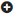  satvara izveidi vardarbību piedzīvojošo bērnu identificēšanai, nosūtīšanai pie speciālistiem, izmeklēšanai, ārstēšanai un novērošanai; noteikšanu, kā nodrošināt taisnīgu, pārredzamu un bērniem piemērotu tieslietu sistēmu visiem bērniem.Šie aspekti ir sīkāk iztirzāti reaģēšanas un atbalsta stratēģijā.Tiesību aktu īstenošana un izpilde notiek vairākos līmeņos, un tajā piedalās daudzi dalībnieki (skat. sadaļu “INSPIRE paketes īstenošana”). Šajā nodaļā galvenā uzmanība ir pievērsta likumiem un to darbības nodrošināšanai krimināltiesību, civiltiesību un administratīvo tiesību aktu, politikas nostādņu un standartu veidā. Darbības, ko vada nozares iestādes (tostarp bērnu aizsardzības, veselības aprūpes un tieslietu sistēmas saskaņā ar INSPIRE tehnisko paketi) un kas ietver mijiedarbību ar bērniem un ģimenēm, ir apspriestas reaģēšanas un atbalsta stratēģijā.Šajā stratēģijā, kas iekļauta INSPIRE tehniskajā paketē, galvenā uzmanība ir pievērsta divu veidu tiesību aktiem, kas palīdz aizsargāt bērnus no vardarbības:tiesību aktiem, kas aizliedz vardarbību pret bērniem, tostarp vardarbīgu sodīšanu, seksuālu vardarbību un izmantošanu;tiesību aktiem, kas samazina vardarbības riska faktorus, ierobežojot piekļuvi alkoholam un tā pārmērīgu lietošanu, kā arī jauniešu piekļuvi šaujamieročiem un citiem ieročiem.Saiknes starp INSPIRE stratēģijām un ārpus tāmTiesību aktu īstenošana un izpilde atbalsta citas INSPIRE stratēģijas, kā arī pasākumus, kuru piemērošanas jomā ietilpst ne tikai vardarbības novēršana.INSPIRE STRATĒĢIJASVislabāk darbojas, ja...Pastāv lielāka iespējamība, ka bērnu aizsardzības tiesību aktu īstenošanai un izpildei būs paredzētais rezultāts, ja: tie ir daļa no plašākas bērnu tiesību veicināšanas un aizsardzības stratēģijas, kas tostarp paredz pasākumus īstenošanas uzraudzībai un izvērtēšanai;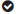  šajā procesā ir pilnībā iesaistītas valsts un vietējās ieinteresētās personas visā valdībā un pilsoniskajā sabiedrībā, tostarp paši bērni; tiesību aktiem, kuros noteiktas prasības attiecībā uz infrastruktūru vai pakalpojumiem, ir precīzi aprēķinātas īstenošanas izmaksas un tie ir atbalstīti, piešķirot pietiekamus resursus; īstenošanu papildina pastāvīga izpratnes veidošana, pasākumi sociālo normu mainīšanai, kā arī profesionālās apmācības vai citas atbalsta programmas, piemēram, nevardarbīgas disciplinēšanas prasmju veidošana vecākiem vai skolotājiem.Apsvērumi par tiesību aktu īstenošanu un izpildiKas piedalās tiesību aktu īstenošanā un izpildē?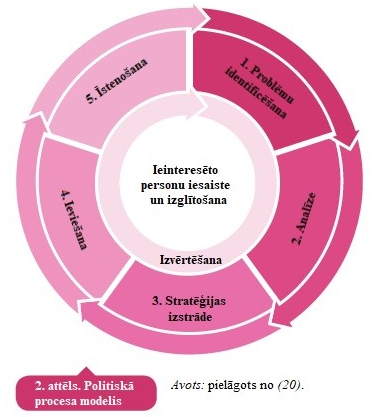 Tiesību aktu īstenošanā un izpildē piedalās, piemēram, šādi dalībnieki:likumdevēji un politikas veidotāji, kuri pieņem tiesību aktus un piešķir resursus;ministrijas un valdības darbinieki, kuri tiesību aktus un politikas nostādnes iekļauj savas nozares protokolos un standartos;dienestu personāla locekļi, kas īsteno rīcību;pilsoniskā sabiedrība un privātais sektors, kas palīdz sabiedrībai ievērot likumus;ģimenes un indivīdi, kas maina savu uzvedību.Kā jūs varat novērtēt, kurus tiesību aktus ir nepieciešams īstenot jūsu vidē?Pastāv daudzi satvari tiesību aktu īstenošanas un izpildes procesa izprašanai. Viens no šiem satvariem šeit tiek piemērots tiesību aktiem, kas aizsargā bērnus no vardarbības. Šajā modelī, kas ir pielāgots ASV Slimību kontroles un profilakses centru politikas process, politika tiek definēta kā “tiesību akts, reglaments, procedūra, administratīvā darbība vai valdību un citu institūciju stimulējoša vai brīvprātīga prakse”. (20) Cikls sākas ar politikas īstenošanu, un tas ietver nepārtrauktu izvērtēšanu un ieinteresēto personu iesaistīšanu un izglītošanu (skat. 2. attēlu).Ja šo sistēmu piemēro tiesību aktiem, kas attiecas uz vardarbības pret bērniem novēršanu, tā var ietvert 1. tabulā norādītās darbības un informāciju.1. tabula. Politikas process, ko piemēro vardarbības pret bērniem novēršanaiAvots: pielāgots no (20).RādītājiŠie INSPIRE rādītāji parāda tiesību aktu īstenošanas un izpildes ietekmi uz vardarbības pret bērniem novēršanu un reaģēšanu uz to (INSPIRE rādītāju sarakstu skat. A un B papildinājumā):3.1. tiesību akti, kas aizsargā bērnus no fiziskas sodīšanas (vardarbīgas sodīšanas);3.2. tiesību akti, kas aizsargā bērnus no seksuālas vardarbības un izmantošanas;3.3. tiesību akti un politikas nostādnes, kas aizsargā bērnus no galvenajiem vardarbības un izmantošanas riska faktoriem;3.4. tiesību akti un politikas nostādnes attiecībā uz iestāžu un pienākumu veicēju reaģēšanu uz vardarbību pret bērniem;3.5. izpratne par tiesību aktiem, kas aizliedz vardarbību pret bērniem;3.6. novērtējums tam, vai tiesiskais regulējums atbilst starptautiskām normām.Pirms sākat izmantot pieejas tādu tiesību aktu īstenošanai un ieviešanai, kas novērš vardarbību pret bērniem, veltiet laiku tam, lai apsvērtu savu vidi, to, kas jau notiek, un to, ko vēlaties mainīt.Šā uzdevuma mērķis ir palīdzēt jums koncentrēties uz savām prioritātēm, kad lasīsit sīkāk par šīs stratēģijas pieejām. Jūs varat veikt šo uzdevumu vai nu individuāli, vai grupā. Kāda, jūsuprāt, ir lielākā(-ās) problēma(-s) jūsu valstī saistībā ar vardarbību pret bērniem?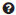  Kuri esošie tiesību akti risina šīs problēmas? Vai šie tiesību akti ir nesen novērtēti, lai noteiktu, vai tie visās vidēs un apstākļos nodrošina bērniem pietiekamu aizsardzību pret vardarbību? Vai tiem, kas īsteno vardarbību pret bērniem, tiek piemērotas atbilstošas sankcijas? Vai esošie tiesību akti pilda savas funkcijas un darbojas visos līmeņos, sākot no juridiskām pilnvarām, līdz īstenošanai un izpildei attiecīgajās nozarēs un pakalpojumu sniedzēju, kopienu un ģimeņu piemērošanai un ievērošanai? Ja nē, kādi, jūsuprāt, ir šķēršļi efektīvai tiesību aktu īstenošanai un izpildei? Vai pastāv kādi tiesību akti vai prakse, kas diskriminē noteiktas bērnu grupas? Vai lielākā daļa cilvēku zina likumus, kas attiecas uz vardarbības pret bērniem novēršanu? Vai ir plaša izpratne un vienošanās par bērnu tiesībām? Vai ir pieejams sabiedrības atbalsts tādu tiesību aktu īstenošanai, kas novērš vardarbību pret bērniem?Šīs INSPIRE tehniskajā paketē iekļautās pieejas atspoguļo ar pierādījumiem pamatotu, pārdomātu vai perspektīvu praksi vardarbības pret bērniem novēršanā un reaģēšanā uz to, un tās var būt daļa no visaptveroša plāna.Pieeja – tiesību akti, kas aizliedz bērnu vardarbīgu sodīšanuTiesību akti, kas jebkurā vidē aizliedz tādu rīcību kā bērnu vardarbīga sodīšana, palīdz mazināt tās pieņemšanu un izmantošanu (21), savukārt sabiedrības izglītošanā var uzsvērt, ka vardarbīgam sodam nav nekādu labumu un tas bērniem rada lielu kaitējumu. Kopā sabiedrības izglītošana un efektīva tiesību aktu īstenošana un izpilde skaidri pauž, ka vardarbīgi sodi ir nepieņemami.Šo tiesību aktu galvenais mērķis ir izglītošana, profilakse un atturēšana. Tiesību aktu izpildes mērķis ir nodrošināt bērnu intereses, un tā var ietvert ģimeņu atbalsta pasākumu veikšanu. Ģimenes šķiršana vai kriminālvajāšana ir piemērota tikai gadījumos, kad ir apdraudēta bērna drošība, kad notiek arī cita veida vardarbība vai kad cits intervences pasākums nav izdevies.Pasākumi to tiesību aktu īstenošanai un ieviešanai, kas aizsargā bērnus, var ietvert šādas darbības:pārskatīšanu, lai noteiktu, vai esošie likumi (tostarp reliģiskās, paražu vai tradīciju tiesības) atļauj vai nodrošina tiesisko aizstāvību vardarbīgas sodīšanas gadījumā;aizsargājošu tiesību aktu piemērošanu dažādās vidēs – mājās, skolā, sabiedrībā, kā arī aprūpes un tieslietu sistēmā;dažādu eskalējošu reakciju un sankciju noteikšanu;skaidrus norādījumus visām personām, kas sniedz pakalpojumus bērniem un ģimenēm, un viņu apmācību;sabiedrības un profesionāļu izglītošanu par tiesību aktiem un alternatīvas, aizsargājošas uzvedības veicināšanu.Izmaksas un izmaksu lietderībaLai aizliegtu vardarbīgus sodus, tiesību aktu īstenošanas un izpildes izmaksu vidū ir tās izmaksas, kas saistītas ar pasākumiem datu savākšanai, politikas novērtēšanai, ieinteresēto personu sanāksmju sasaukšanai un īstenošanas un ieviešanas nepilnību novērtēšanai.Pastāvīgās izmaksas ietver izmaksas saistībā ar:sabiedrības informēšanu un uzvedības mainīšanu;cilvēkresursiem, kas nepieciešami, lai nodrošinātu pozitīvus intervences pasākumus un atbalstu ģimenēm;mācībām tiesībaizsardzības, tieslietu un citās sabiedrisko pakalpojumu nozarēs par tiesību aktu mērķi un to, kā tos īstenot bērnu interesēs;datu savākšanu un uzraudzības un izvērtēšanas tehnoloģiju.Ieguldījumus īstenošanā var salīdzināt ar ievērojamajām un pastāvīgajām izmaksām, ko rada vardarbība pret bērniem.Pieeja – tiesību akti, kas paredz kriminālsodu par bērnu seksuālu izmantošanu un seksuālu vardarbību pret viņiemMeitenes nesamērīgi piedzīvo seksuālu vardarbību un izmantošanu, bet bieži no tās cieš arī zēni. Tā kā seksuāla vardarbība un izmantošana aptver dažādas kaitīgas darbības, ir svarīgi, lai tiesību aktos šīs darbības būtu skaidri definētas un lai par tām būtu paredzēta kriminālatbildība. Tomēr, pat ja šādi tiesību akti ir spēkā, tie var netikt izpildīti vai nedarboties tā, kā paredzēts bērnu aizsardzībai. Iemesli tam ir šādi:juridiskie šķēršļi, ja tiesību aktos izmantotais formulējums nav pietiekams, lai sniegtu norādes tā vispusīgai izpildei;sistēmiskie un administratīvie šķēršļi, piemēram, nepilnības vai kavējumi seksuālās vardarbības un izmantošanas atzīšanas, ziņošanas, izmeklēšanas un kriminālvajāšanas procesā vai īpašas grūtības saistībā ar starptautiskajiem bērnu seksuālās izmantošanas un vardarbības gadījumiem tiešsaistē;apkārtējās vides šķēršļi, piemēram, sociālās un dzimumu normas un aizspriedumi, kas ietekmē to, kā cilvēki uztver seksuālu vardarbību, izmantošanu un no tās cietušos (piemēram, piespiedu sekss intīmajās attiecībās vai attieksme pret cietušajiem vīriešiem, LGBTQ vai sociāli un ekonomiski atstumtām personām).Šķēršļus var mazināt turpmāk minētajos veidos.Izmaksas un izmaksu lietderībaTo tiesību aktu īstenošanas un izpildes izmaksas, kas paredz kriminālatbildību par seksuālu vardarbību pret bērniem un bērnu seksuālu izmantošanu, ietver izmaksas, kas saistītas ar datu savākšanu, politikas novērtēšanu, ieinteresēto personu tikšanos sasaukšanu, kā arī īstenošanas un izpildes nepilnību novērtēšanu.Pastāvīgās izmaksas ietver izmaiņas saistībā ar:sabiedrības informēšanas un komunikācijas pasākumiem, kuru mērķis ir palīdzēt cilvēkiem atpazīt iespējamo seksuālo vardarbību un izmantošanu;tā sociālo dienestu, veselības aprūpes iestāžu un tiesu personāla apmācību, kas pirmais nonāk saskarē ar bērniem, lai tas atbilstoši reaģētu uz bērniem, kuri cietuši no seksuālās vardarbības un izmantošanas (skat. reaģēšanas un atbalsta stratēģiju);atbalstu tiem tiesu un tiesībaizsardzības iestāžu speciālistiem, kas apmācīti reaģēt tieši seksuālas vardarbības un izmantošanas gadījumos un/vai tiešsaistes CSEA gadījumos (skat. reaģēšanas un atbalsta stratēģiju);datu savākšanu un uzraudzības un izvērtēšanas tehnoloģiju.Ieguldījumus īstenošanā var salīdzināt ar ievērojamajām un pastāvīgajām izmaksām, ko rada vardarbība pret bērniem, tostarp īstermiņa un ilgtermiņa ietekme uz veselību un psihosociālās sekas.Pieeja – tiesību akti, kas attur no pārmērīgas alkohola lietošanasIntervences pasākumi, kas vērsti uz politikas un vides ietekmi, visticamāk, skars iedzīvotājus, nevis tikai atsevišķas izglītības programmas, kas paredzētas indivīdu uzvedības mainīšanai (25).Politikas nostādnes, kur noteikts minimālais iegādes vecums vai ierobežots alkohola tirdzniecības vietu blīvums un izvietojums pie skolām, var būt noderīgas, lai novērstu vardarbību pret bērniem. Tomēr ir svarīgi, lai šīs politikas nostādnes uzskatītu par daļu no visas sabiedrības mēroga pasākumiem kaitīgas alkohola lietošanas samazināšanai, nevis par atsevišķiem intervences pasākumiem. Šie pasākumi vislabāk darbojas, ja atbalsts tiek saskaņots ar skaidri formulētu mērķi, kas vērsts uz sabiedrības veselību, drošību un labklājību (nevis vienkārši uz alkohola lietošanas ierobežošanu).Izmaksas un izmaksu lietderībaPolitikas nozares, kas attiecas uz akcīzes nodokli, ierobežotu tirdzniecības laiku un tirdzniecības vietu blīvuma samazināšanu, var būt vieglāk īstenojamas nekā politikas nozares, kas attiecas uz patērētājiem, un tām ir arī lielāka ietekme vardarbības mazināšanā (26).Izmaksu efektivitātes analīzē tika aprēķinātas dažādu politikas nostādņu izmaksas uz vienu invaliditātes koriģētu dzīves gadu (DALY), kas ietaupītas trīs dažādos reģionos, un tika konstatēts, ka iedzīvotājiem paredzēto intervences pasākumu izmaksas bija mazākas nekā tādu slimību un traumu ārstēšanu, kas rodas pārmērīgas alkohola lietošanas rezultātā (26).Pieeja – tiesību akti, kas jauniešiem samazina piekļuvi šaujamieročiem un citiem ieročiemJauniešiem var būt svarīgi vairāki valsts tiesību akti un vietējie rīkojumi, kas attiecas uz piekļuvi šaujamieročiem un ieročiem un to nēsāšanu, tostarp uz:minimālo iegādes vecumu;iepriekšējās darbības pārbaudi, tostarp iepriekšējiem arestiem, garīgās veselības stāvokli un ar vardarbību ģimenē saistītām sūdzībām vai ierobežojošiem rīkojumiem;neiecietības politiku attiecībā uz ieroču nēsāšanu skolās;drošu šaujamieroču glabāšanu, īstenojot tiesību aktus, kas paredz novērst bērnu piekļuvi šaujamieročiem;izpildes pasākumiem, lai novērstu nelikumīgu šaujamieroču apriti.Pierādījumu pārskatos ir norādīts, ka ar ieročiem saistītas vardarbības mazināšanai vairāku politikas nostādņu vienlaicīga īstenošana parasti ir efektīvāka (29). Tas, kura tiesību aktu un politikas nostādņu kombinācija būs vispiemērotākā, būs atkarīgs no vietējiem apstākļiem.Izmaksas un izmaksu lietderībaPastāvīgās izmaksas ietver izmaksas saistībā ar:datu vākšanas sistēmu izstrādi un pastāvīgu uzturēšanu;cilvēkresursu spēju analizēt, izplatīt un piemērot datus īstenošanas lēmumu izstrādei;tiesībaizsardzības spēju;sabiedrības informētības palielināšanu.Izmaksu lietderība ir atkarīga no vietējiem apstākļiem un politikas nostādņu īstenošanas un ieviešanas izmaksām salīdzinājumā ar nāves gadījumu un traumu novēršanas izmaksām. Dienvidāfrikas ieroču likums ļāva izglābt aptuveni 4585 dzīvības, un visvairāk samazinājās ar šaujamieročiem saistīto nāves gadījumu skaits jaunu vīriešu vidū vecumā no 15 līdz 29 gadiem (29).Izmantojiet šo darba lapu, lai plānotu īstenošanu un sasaistītu savu intervences pasākumu ar citām INSPIRE stratēģijām. Saistībā ar katru rīcību ir jāapsver vairāki jautājumi. Varat pievienot šim sarakstam savus apsvērumus.Izstrādājiet nākamo pasākumu veikšanas grafikuVispārīga informācijaGeneral comments and concluding observations of the UN treaty monitoring bodies. New York: United Nations; 2008 (http://www.ohchr.org/EN/HRBodies/Pages/TBGeneralComments.aspx, accessed 26 April 2018).Saites uz katras Apvienoto Nāciju Organizācijas Cilvēktiesību līguma struktūras vispārīgajiem komentāriem un ieteikumiem.Implementation handbook for the Convention on the Rights of the Child: Fully revised third edition. New York: UNICEF; 2007 (https://www.unicef.org/publications/files/Implementation_Handbook_for_the_Convention_on_the_Rights_of_the_Child.pdf, accessed 26 April 2018).Kontrolsaraksti KBT pantu ievērošanas progresa novērtēšanai.Planning the implementation of the United Nations Model strategies and Practical Measures on the Elimination of Violence Against Children in the Field of Crime Prevention and Criminal Justice: a checklist. Vienna: United Nations Office on Drugs and Crime; 2015 (https://www.unodc.org/documents/justice-and-prison-reform/14-08452_Ebook.pdf, accessed 26 April 2018).Kontrolsaraksts, lai palīdzētu valdībām pārskatīt valsts tiesību aktus, procedūras un praksi vardarbības pret bērniem novēršanai.High Time to end violence against children [website]. (https://www.endviolenceagainstchildren.org/, accessed 26 April 2018).Iniciatīva “Pēdējais laiks” [High Time] veicina kopīgu rīcību, lai izbeigtu vardarbību pret bērniem, valdībai uzņemoties saistības un rīkojoties, procesā iesaistoties organizācijām un kopienām, kā arī izmantojot cilvēku laiku un talantus. Tīmekļa vietnē aprakstīta dažādu valstu rīcība dažādos līmeņos, lai stiprinātu bērnu tiesisko un strukturālo aizsardzību.Special Representative of the Secretary General on Violence against Children – Publications [website]. United Nations (http://srsg.violenceagainstchildren.org/publications, accessed 26 April 2018).Tīmekļa vietne, kur tiek piedāvāti tematiskie ziņojumi par dažādiem vardarbības pret bērniem veidiem un iekļautas diskusijas saistībā ar tiesību aktu īstenošanu un izpildi.CDC’s Policy analytical framework and analysis tools. In: CDC Office of the Associate Director for Policy [website]. Atlanta: US Centers for Disease Control and Prevention; 2015 (https://www.cdc.gov/policy/analysis/process/analysis.html, accessed 26 April 2018).Sniegts satvars un rīki politikas iespēju analizēšanai, atlasei un īstenošanai.Tiesību akti, kas aizliedz bērnu vardarbīgu sodīšanuGlobal Initiative to End All Corporal Punishment Against Children [website]. London: (http://www.endcorporalpunishment.org/, accessed 26 April 2018).Tīmekļa vietne, kur sniegti rīki, norādījumi, valstu ziņojumi un citi resursi, lai palīdzētu valdībām novērtēt savu tiesisko regulējumu un uzzināt par pieejām no citām valstīm.Tiesību akti, kas paredz kriminālatbildību par seksuālu vardarbību pret bērniem un bērnu seksuālu izmantošanuPreventing and tackling child sexual exploitation and abuse: a model national response. London: WePROTECT Global Alliance; 2016 (http://www.weprotect.org/the-model-national-response/, accessed 26 April 2018).Sniegtas pamatnostādnes un labas prakses piemēri valsts reaģēšanai, lai novērstu un apkarotu bērnu seksuālu izmantošanu un vardarbību pret viņiem tiešsaistē, kas palīdz valstīm novērtēt esošos reaģēšanas pasākumus un konstatēt tajos esošās nepilnības, noteikt prioritātes valsts pasākumiem šo nepilnību novēršanai un uzlabot starptautisko izpratni un sadarbību.Interagency Working Group on Sexual Exploitation of Children. Terminology guidelines for the protection of children from sexual exploitation and sexual abuse. ECPAT International; 2016 (http://luxembourgguidelines.org/, accessed 26 April 2018).Terminoloģijas pamatnostādnes ir 18 starptautisko partneru iniciatīva, lai saskaņotu ar bērnu aizsardzību saistītos terminus un definīcijas.Responding to children and adolescents who have been sexually abused: WHO Clinical Guidelines. Geneva: World Health Organization; 2017 (http://www.who.int/reproductivehealth/publications/violence/clinical-response-csa/en/, accessed 26 April 2018).PVO 2017. gada klīniskās pamatnostādnes par kvalitatīvas, ar pierādījumiem pamatotas aprūpes nodrošināšanu no seksuālas vardarbības cietušajiem bērniem un pusaudžiem, pieņemot, ka viņi ir guvuši traumu.Tiesību akti, kas attur no pārmērīgas alkohola lietošanasGlobal strategy to reduce the harmful use of alcohol. Geneva: World Health Organization; 2010 (http://www.who.int/substance_abuse/publications/global_strategy_reduce_harmful_use_alcohol/en/, accessed 26 April 2018).Noteikta detalizēta stratēģija, tostarp mērķi, pamatprincipi, valstu politikas nostādnes un pasākumi, kā arī īstenošanas pamatnostādnes pārmērīgas alkohola lietošanas samazināšanai.Addressing the harmful use of alcohol: a guide to developing effective alcohol legislation. Geneva: World Health Organization Western Pacific Region; 2011 (http://www.wpro.who.int/publications/docs/Addressingtheharmfuluseofalcoholforupload.pdf, accessed 26 April 2018).Palīdz reģiona valdības aģentūrām un ministrijām izstrādāt valsts līmeņa tiesību aktus, lai īstenotu, uzraudzītu un ieviestu efektīvu alkohola politiku.Tiesību akti, kas ierobežo bērnu un jauniešu piekļuvi šaujamieročiemPreventing youth violence: an overview of the evidence. Geneva: World Health Organization; 2015 (http://www.who.int/violence_injury_prevention/violence/youth/youth_violence/en/, accessed 26 April 2018).Sniegti pierādījumi, kas atbalsta 21 stratēģiju jauniešu vardarbības preventīviem pasākumiem un novēršanai, tostarp politikas nostādnes par jauniešu piekļuvi šaujamieročiem.Guns, knives and pesticides: reducing access to lethal means (series of briefings on violence prevention: the evidence). Geneva: World Health Organization; 2009 (http://www.who.int/mental_health/prevention/suicide/vip_pesticides.pdf, accessed 26 April 2018).Pārskatīti pierādījumi par to, kas darbojas, lai samazinātu jauniešu piekļuvi šaujamieročiem un citiem ieročiem, kas ir līdzeklis vardarbības novēršanai.Humānā palīdzībaChild Protection Working Group (CPWG). Minimum standards for child protection in humanitarian action. CPWG; 2012 (https://rebrand.ly/CPMSresources, accessed 26 April 2018).Aprakstīti kopējie principi, labā prakse un gūtās mācības, sniedzot reaģēšanas un atbalsta pakalpojumus humānās palīdzības vidē bērniem, kuri cietuši no vardarbības.Child Protection Minimum Standards Task Force (CPMS). Interagency review of justice for children in a humanitarian context (CPMS 14). International Bureau of Children’s Rights (http://www.ibcr.org/wp-content/uploads/2016/06/Interagency-review-2.pdf, accessed 26 April 2018).Raksturota pašreizējā informētība un zināšanas par CPMS 14. standartu, gūtā pieredze un iestāžu, politikas, darbības un finansēšanas problēmas taisnīguma īstenošanai humānās palīdzības vidē. Pētījumā galvenā uzmanība vērsta uz nepilngadīgo tiesvedības sistēmu, mazāku uzsvaru liekot uz cietušajiem bērniem un lieciniekiem.Atsauces1. ANO Ģenerālā asambleja. Konvencija par bērnu tiesībām, 19. pants, 28. panta 2. punkts, 34. pants, 37. panta a) punkts un 38. un 39. pants. Ņujorka: Apvienoto Nāciju Organizācija, 1989.2. ANO Bērnu tiesību komiteja. Vispārējais komentārs Nr. 5. Konvencijas par bērnu tiesībām vispārīgie īstenošanas pasākumi, 2003. gada 27. novembris, CRC/GC/2003/5.3. Apvienoto Nāciju Organizācijas Cilvēktiesību padome. Īpašā pārstāvja gada pārskats ģenerālsekretāram par vardarbību pret bērniem, A/HRC/22/55, 2013. gada 4. janvāris, 21. punkts un 21. punkta b) apakšpunkts.4. ANO Bērnu tiesību komiteja. Vispārējais komentārs Nr. 13. Bērna tiesības uz brīvību no jebkāda veida vardarbības, 19.–32. punkts un 59. punkts.5. Eiropas Padomes Ministru komiteja. Eiropas Padomes Ministru komitejas Pamatnostādnes par bērniem piemērotu tieslietu sistēmu. Strasbūra: Eiropas Padome, 2011 (http://www.coe.int/en/web/children/child-friendly-justice, piekļūts 2018. gada 2. aprīlī).6. Lambie I, Randell I. The Impact of incarceration on juvenile offenders. Clinical Psychology Review. 2013;33(3):448–459. doi:10.1016/j.cpr.2013.01.007.7. Discrimination and disenfranchisement: a global report on status offenses. London: Child Rights International Network; 2016 (https://www.crin.org/en/library/publications/discrimination-and-disenfranchisement-global-report-status-offences, accessed 25 April 2018).8. ANO Ģenerālā asambleja. Apvienoto Nāciju Organizācijas Vadlīnijas par nepilngadīgo noziedzības novēršanu (“Rijādas vadlīnijas”). Ģenerālās asamblejas 1990. gada 14. decembra Rezolūcija A/RES/45/11, 56. pamatnostādne.9. Safeguarding the rights of girls in the criminal justice system – preventing violence, stigmatization and deprivation of liberty. New York: Office of the Special Representative of the Secretary-General on Violence against Children; 2015.10. ANO Bērnu tiesību komiteja. Vispārējais komentārs Nr. 10. Bērnu tiesības nepilngadīgo tiesvedībā, CRC/C/GC/10, 33. punkts.11. UN General Assembly. United Nations Model Strategies and Practical Measures on the limination of violence against children. General Assembly Resolution 69/194 Annex, measure 30. New York: United Nations; 2014.12. ANO Ģenerālā asambleja. Konvencija par bērnu tiesībām, 40. panta 1. punkts. Ņujorka: Apvienoto Nāciju Organizācija, 1989.13. ANO Ģenerālā asambleja. Konvencija par bērnu tiesībām, 40. panta 3. punkta b) apakšpunkts. Ņujorka: Apvienoto Nāciju Organizācija, 1989.14. UN General Assembly. United Nations Model strategies and practical measures on the eliminiation of violence against children. General Assembly Resolution 69/194 Annex, measure 31. New York: United Nations; 1989.15. ANO Ģenerālā asambleja. Konvencija par bērnu tiesībām, 37. panta b) punkts. Ņujorka: Apvienoto Nāciju Organizācija, 1989.16. ANO Bērnu tiesību komitejas Vispārīgais komentārs Nr. 10, Bērnu tiesības nepilngadīgo tiesvedības sistēmā, CRC/C/GC/10, 79. punkts.17. ANO Ģenerālā asambleja. Konvencija par bērna tiesībām. 37. panta c) punkts, 10. panta 2. punkta b) apakšpunkts. Ņujorka: Apvienoto Nāciju Organizācija, 1989.18. ANO Ģenerālā asambleja. ANO minimālie standartnoteikumi nepilngadīgo tiesvedības sistēmas pārvaldībai. Ģenerālās asamblejas Rezolūcija 40/33 (“Pekinas noteikumi”), 13.4. noteikums.19. ANO Ģenerālā asambleja. Konvencija par bērna tiesībām. 37. panta a) punkts. Ņujorka: Apvienoto Nāciju Organizācija, 1989.20. Definition of Policy. In: CDC Office of Associate Director for Policy [website]. Atlanta: US Centers for Disease Control and Prevention; 2015 (https://www.cdc.gov/policy/analysis/process/definition.html, accessed March 1 2018).21. INSPIRE: Seven strategies for ending violence against children. Geneva: World Health Organization; 2016.22. Corporal punishment of children: summary of research on its impact and associations. London: Global Initiative to End All Corporal Punishment of Children; 2016 (http://www.endcorporalpunishment.org/research/impact-corporal-punishment.html, accessed 2 April 2018).23. A familiar face: violence in the lives of children and adolescents. New York: UNICEF; 2017 (https://data.unicef.org/resources/a-familiar-face/, accessed 25 April 2018).24. PVO globālā stratēģija pārmērīgas alkohola lietošanas samazināšanai [WHO Global strategy to reduce the harmful use of alcohol]. Ženēva: Pasaules Veselības organizācija, 2010.25. Foxcroft D. R., Ireland D., Lister, Sharp D. J., Lowe G., Breen R. Longer-term primary prevention for alcohol misuse in young people: A systematic review. Addiction. 2003;98(4):397–411.26. Anderson, P., Chisholm D., Fuhr D. C. Effectiveness and cost-effectiveness of policies and programmes to reduce the harm caused by alcohol. Lancet. 2009;373:9682,2234–2246.27. Western Cape Government. Alcohol Harms Reduction Policy White Paper (27) (https://www.westerncape.gov.za/news/alcohol-harms-reduction-white-paper-published).28. Santaella-Tenorio J., Cerdá M., Villaveces A., Galea S. What do we know about the association between firearm legislation and firearm-related injuries? Epidemiologic Reviews. 2016;doi:10.1093/epirev/mxv012.29. Matzopoulos R. G., Thompson M. L., Myers J. E. Firearm and nonfirearm homicide in five South African cities: a retrospective population-based study. American Journal of Public Health. 2014;104(3):455–60.30. Villaveces A. Effect of a ban on carrying firearms on homicide rates in two Colombian cities. Journal of the American Medical Association. 2000;283(9):1205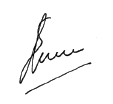 Etjēns Krīgs [Etienne Krug], direktors, Neinfekciozo slimību, invaliditātes, vardarbības un traumu profilakses departaments [Department for Management of Noncommunicable Diseases, Disability, Violence and Injury Prevention], Pasaules Veselības organizācija (PVO);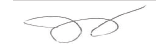 Džeimss Mērsijs [James Mercy], direktors, Vardarbības novēršanas nodaļa [Division of Violence Prevention], Valsts traumu novēršanas un kontroles centrs [National Center for Injury Prevention and Control], Amerikas Savienoto Valstu Slimību profilakses un kontroles centri (ASV CDC);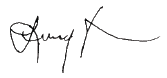 Linzija Stārka [Lindsay Stark], direktore, Bērnu mācīšanās tīkla aprūpe un aizsardzība [Care and Protection of Children Learning Network] (CPC);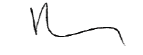 Hovards Teilors [Howard Taylor], direktors, Globālā partnerība vardarbības pret bērniem izbeigšanai [Global Partnership to End Violence against Children] (End Violence);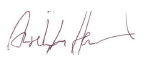 Anselms Heniss [Anselm Hennis], direktors, Neinfekciozo slimību un garīgās veselības departaments [Department of Noncommunicable Diseases and Mental Health], Amerikas Veselības organizācija [Pan American Health Organization] (PAHO);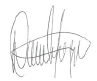 Daniēla Lidžjēro [Daniela Ligiero], izpilddirektore un galvenā izpildpersona, “Together for Girls” (TfG);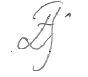 Teds Čaibens [Ted Chaiban], programmu direktors, Apvienoto Nāciju Organizācijas Bērnu fonds (UNICEF);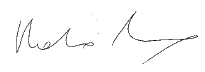 Roberto Arbitrio [Roberto Arbitrio], direktors, Operāciju nodaļa (pagaidu), ANO Narkotiku kontroles un noziedzīgu nodarījumu novēršanas birojs (UNODC);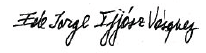 Ede Horhe Ihass Vaskess [Ede Jorge Ijjasz-Vasquez], ģenerāldirektors, Sociālās, pilsētu, lauku un noturības pasaules prakses [Social, Urban, Rural and Resilience Global Practice] nodaļa, Pasaules Banka.CDC – Amerikas Savienoto Valstu Slimību kontroles un profilakses centriCSEA – bērnu seksuāla izmantošana un seksuāla vardarbība pret bērniemCBT – kognitīvi biheiviorāla terapijaCPC – bērnu mācīšanās tīklu aprūpe un aizsardzībaKBT – (ANO) Konvencija par bērnu tiesībāmDHS – demogrāfijas un veselīguma apsekojumsDALY – invaliditātes koriģēts dzīves gadsEBT – uz pierādījumiem balstīta ārstēšanaECD – bērna attīstība agrā bērnībāGBV – ar dzimumu saistīta vardarbībaGKO – “Global Kids Online”HIV – cilvēka imūndeficīta vīrussIES – ieņēmumu un ekonomikas stiprināšanaIPV – vardarbība starp intīmo attiecību partneriemLGBTQ – lesbietes, geji, biseksuāļi, transdzimuma personas un personas, kurām nav skaidra sava seksuālā identitāteM&E – uzraudzība un izvērtēšanaPAHO – Amerikas Veselības organizācijaPEPFAR – ASV prezidenta ārkārtas plāns AIDS mazināšanaiPTSD – pēctraumas stresa izraisīti traucējumiSRGBV – ar skolu un dzimumu saistīta vardarbībaSRH – seksuālā un reproduktīvā veselībaSTI – seksuāli transmisīva infekcijaTfG – “Together for Girls”TIC – aprūpe, ņemot vērā traumas iespējamībuUNICEF – ANO Bērnu fondsUNODC – ANO Narkotiku kontroles un noziedzīgu nodarījumu novēršanas birojsUSAID – ASV Starptautiskā Attīstības aģentūraVACS – apsekojums par vardarbību pret bērniemVAW – vardarbība pret sievietēmPVO – Pasaules Veselības organizācija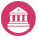 Tiesību aktu īstenošana un izpildeINSPIRE rokasgrāmatas pamatā ir INSPIRE tehniskā pakete, un tās mērķis ir palīdzēt politikas veidotājiem, plānotājiem, praktizējošajiem speciālistiem, finansētājiem un atbalstītājiem ieviest šīs septiņas stratēģijas savā valstī vai vidē.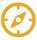 Normas un vērtībasINSPIRE rokasgrāmatas pamatā ir INSPIRE tehniskā pakete, un tās mērķis ir palīdzēt politikas veidotājiem, plānotājiem, praktizējošajiem speciālistiem, finansētājiem un atbalstītājiem ieviest šīs septiņas stratēģijas savā valstī vai vidē.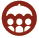 Droša videINSPIRE rokasgrāmatas pamatā ir INSPIRE tehniskā pakete, un tās mērķis ir palīdzēt politikas veidotājiem, plānotājiem, praktizējošajiem speciālistiem, finansētājiem un atbalstītājiem ieviest šīs septiņas stratēģijas savā valstī vai vidē.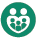 Atbalsts vecākiem un aprūpētājiemINSPIRE rokasgrāmatas pamatā ir INSPIRE tehniskā pakete, un tās mērķis ir palīdzēt politikas veidotājiem, plānotājiem, praktizējošajiem speciālistiem, finansētājiem un atbalstītājiem ieviest šīs septiņas stratēģijas savā valstī vai vidē.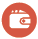 Ieņēmumu un ekonomikas stiprināšanaINSPIRE rokasgrāmatas pamatā ir INSPIRE tehniskā pakete, un tās mērķis ir palīdzēt politikas veidotājiem, plānotājiem, praktizējošajiem speciālistiem, finansētājiem un atbalstītājiem ieviest šīs septiņas stratēģijas savā valstī vai vidē.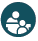 Reaģēšana un atbalsta pakalpojumiINSPIRE rokasgrāmatas pamatā ir INSPIRE tehniskā pakete, un tās mērķis ir palīdzēt politikas veidotājiem, plānotājiem, praktizējošajiem speciālistiem, finansētājiem un atbalstītājiem ieviest šīs septiņas stratēģijas savā valstī vai vidē.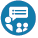 Izglītība un dzīves prasmesINSPIRE rokasgrāmatas pamatā ir INSPIRE tehniskā pakete, un tās mērķis ir palīdzēt politikas veidotājiem, plānotājiem, praktizējošajiem speciālistiem, finansētājiem un atbalstītājiem ieviest šīs septiņas stratēģijas savā valstī vai vidē.1. ierāmējums.Kā mēs definējam, kas ir “bērni”?INSPIRE partneru aģentūras atzīst, ka vardarbība dažādos veidos ietekmē visu vecumu cilvēkus visā viņu dzīves laikā. INSPIRE tehniskajā paketē galvenā uzmanība ir pievērsta bērniem no dzimšanas līdz 18 gadu vecumam – vecuma diapazonam, kas ietver zīdaiņu vecumu, bērnību un pusaudžu vecumu.Saskaņā ar Apvienoto Nāciju Organizācijas Konvenciju par bērnu tiesībām (KBT) visu to personu, kas ir jaunākas par 18 gadiem, tiesiskais statuss ir “bērni”. “Bērns” ir jebkura persona līdz 18 gadu vecumam, tostarp cietušie bērni, bērni liecinieki un vardarbības veicēji. Tajā pašā laikā daudzi intervences pasākumi un programmas vardarbības novēršanai maziem bērniem un pusaudžiem atšķiras. Rokasgrāmatā visas personas, kas jaunākas par 18 gadiem, tiek uzskatītas par bērniem, ja tas attiecas uz viņu tiesisko statusu, bet izšķir bērnus un pusaudžus, kad tas ir noderīgi, raksturojot intervences pasākumus.Katrā stratēģijas nodaļā atradīsiet:Izmantojiet šo, lai:stratēģijas apskatuuzzinātu, kā šī stratēģija darbojas praksēsaistību ar citām stratēģijāmredzētu, kā stratēģija mijiedarbojas ar citām INSPIRE stratēģijām vai pieejāmsadaļas “Vislabāk darbojas, ja...” un “Apsvērumi saistībā ar īstenošanu”gūtu izpratni, pamatojoties uz stratēģijas īstenošanas pierādījumiem un pieredzisadaļu par humānās palīdzības pasākumiemizprastu, kā stratēģija ir vai var tikt īstenota vidē, kur notikusi vardarbība, konfliktu vidē vai atlabšanas vidēfokusēšanās uzdevumuplānošanā koncentrētu uzmanību uz vietējiem apstākļiem un vajadzībāmvispārīgu pieeju apskatuātri salīdzinātu stratēģijas pieeju galvenos elementuspieejas lapas, programmu kopsavilkumus un īsus programmas aprakstusuzzinātu, kas nepieciešams stratēģijas īstenošanai, izmantojot ar pierādījumiem pamatotas pieejas un programmu piemērusīstenošanas darba lapunoteiktu resursus un rīcību, kas nepieciešama, lai izveidotu īstenošanas plānusadaļu par resursiematrastu rīkus un resursus, kas jums palīdzēs plānot un īstenot jūsu stratēģiju2. ierāmējums.Kā izmantot pieejas lapas, programmu kopsavilkumus un īsos programmas aprakstusAr dažiem izņēmumiem INSPIRE rokasgrāmatā ir saglabāta INSPIRE tehniskās paketes struktūra un valoda. Katrā stratēģijā ir aprakstītas vairākas pieejas vardarbības pret bērniem novēršanai un reaģēšanai uz to. Šīs pieejas ilustrē ar pierādījumiem pamatotas, piesardzīgas vai perspektīvas politikas nostādnes, prakse vai programmas. Tās ir apkopotas katras nodaļas vispārīgā pieejas apskata shēmā.Dažās nodaļās tūlīt pēc šīs shēmas ir iekļauts programmas kopsavilkums un īss programmas apraksts, kur sniegta sīkāka informācija par konkrētajām, ar pierādījumiem pamatotajām programmām pieejas ietvaros un norādīti tām nepieciešamie resursi. Virsrakstā šo sadaļu augšdaļā norāda stratēģiju un pieeju, kuras daļa tās ir.Citās nodaļās dažas pieejas ir vispārīgākas vai to darbības ilustrēšanai ir minēts mazāk programmu piemēru. Šādos gadījumos pieejas lapās ir sniegts apskats, norādīti iespējamie rezultāti, sniegta informācija par izmaksām un rentabilitāti, kā arī minēti ar īstenošanu saistītie apsvērumi attiecībā uz pieeju kopumā, nevis uz konkrētām programmām.INSPIRE īstenošana humānās palīdzības vidēRokasgrāmatā atradīsit īpašas sadaļas, kurās galvenā uzmanība pievērsta katras stratēģijas piemērošanai ārkārtas, konfliktu vai atlabšanas vidē. Resursi, kas attiecas tieši uz humānās palīdzības pasākumiem, ir norādīti resursu sadaļas humānās palīdzības daļā katras nodaļas beigās.3. ierāmējums.VACS rīks datu izmantošanai rīcības plānošanāApsekojuma “Vardarbība pret bērniem” (VACS) rīks datu izmantošanai rīcības plānošanā palīdz valdībām un citām ieinteresētajām personām izmantot VACS datus, lai noteiktu prioritātes un izstrādātu valsts rīcības plānus vardarbības pret bērniem novēršanai un reaģēšanai uz to. Kaut arī šis rīks tika izstrādāts izmantošanai valsts līmeņa darbsemināros par datu izmantošanu rīcības plānošanā, diskusijas un uzdevumus varēja pielāgot dažāda veida plānošanas procesiem, izmantojot labākos valstī, rajonā vai pilsētā pieejamos apsekošanas un/vai administratīvos datus.Sākt ar kopēju izpratniIzmantot INSPIRE, lai iegūtu informāciju izpildāmu plānu izstrādeiVardarbības pret bērniem definīcijaSociāli ekoloģiskais modelisSaikne starp IPV un vardarbību pret bērniemVisas sistēmas stiprināšana16. lpp.14. lpp.Apsvērumi saistībā ar dažādu stratēģiju īstenošanuStarpnozaru pasākumiPaplašināšanaAr pierādījumiem pamatotu programmu pielāgošanaBērnu līdzdalībaIzmaksu aplēseAtbalsta avotu identificēšanaIetekme un ilgtspējībaVairāku nozaru savstarpējā sadarbībaUzraudzība un izvērtēšana, izmantojot INSPIRE rādītājus18. lpp.21. lpp.4. ierāmējums.Valsts rīcības plānu raksturojumiValsts rīcības plāni vardarbības pret bērniem novēršanai un reaģēšanai uz to var būt efektīvāki, ja tie atbilst turpmāk izklāstītajiem nosacījumiem.To izstrādē ir izmantoti datiPētījumi un analīze palīdz stratēģiju izstrādē koncentrēties uz vardarbības apmēru, veidiem, izplatību un konkrētiem apstākļiem. Datus var iegūt no valsts apsekojumiem, administratīvajiem datiem vai kvalitatīvajiem pētījumiem.Īstermiņa un ilgtermiņa plāniLīdzsvarojiet “vieglās uzvaras” un darbības, kurām ir rezultāti īstermiņā, ar nepieciešamību pēc noturīgām ilgtermiņa saistībām. Lielas izmaiņas tiek panāktas pakāpeniski. Paziņojiet par pirmajiem panākumiem, lai veidotu atbalstu ilgtermiņa redzējumam.Izmaksu lietderībaIzmaksu lietderība ne vienmēr nozīmē mazas izmaksas. Tas nozīmē, ka ieguldījums novērš lielākas izmaksas ilgtermiņā. INSPIRE stratēģijas bērniem un ģimenēm sniedz lielāku labumu nekā tikai novērš vardarbību. Vairākas pieejas vai programmas var iekļaut notiekošajās iniciatīvās, veidojot lielāku ietekmi ar nelielām papildu izmaksām. Lai atrastu un izmantotu šīs iespējas, sadarbojieties ar ziedotājiem visās nozarēs, kā arī ar kopienām un PSO.Plānu pamatā ir esošās iespējasMeklējiet iespējas tajā, kas jau pastāv. Kurām sistēmām ir programmu un pakalpojumu nodrošināšanai nepieciešamais tvērums un jauda? Kādas esošās pozitīvās normas var pastiprināt? Kādi aizsardzības mehānismi, kurus var stiprināt, jau pastāv kopienās? Kā vardarbības novēršanu un reaģēšanu uz to var pievienot plaša mēroga programmām vai finansējuma plūsmām?SinerģijaINSPIRE stratēģijas mijiedarbojas un pastiprina viena otru. Dažas pieejas jau atbalsta cita citu, piemēram, izglītības un dzīves prasmju programmas, kas veicina dzimumu līdztiesības principus, vai pasākumi, kuru mērķis ir novērst IPV un vardarbību pret bērniem.Saskaņā ar pierādījumu bāzi (un to papildinot)Rīcība jāizstrādā, pamatojoties uz pierādījumiem, taču mūsu zināšanās par to, kas un kāpēc darbojas un kā pierādījumus izmantot praksē, ir ievērojamas nepilnības. Vardarbības novēršanas jomā ir svarīgi rast līdzsvaru starp pierādījumiem un jauninājumiem. Izstrādājot īstenošanas plānus, apņemieties balstīties ne tikai uz pieejamajiem pierādījumiem, bet arī uz ekspertu un praktizējošo speciālistu attiecināmo pieredzi un kopīgajām zināšanām. Iekļaujiet plānus, lai dokumentētu un izvērtētu savus pasākumus, to ietekmi un gūto pieredzi, ziņotu par to un dalītos ar to, kā arī lai piedalītos kopīgajos pasaules mēroga pasākumos ar mērķi izprast un izbeigt vardarbību pret bērniem.Īstenošanas darba lapas un resursu sadaļas katrai stratēģijai veltītās nodaļas beigās var palīdzēt ieinteresētajām personām izstrādāt praktiskus plānus INSPIRE stratēģiju īstenošanai.5. ierāmējums.Paplašināšanas mehānismiPaplašināšana ietver sasniegto cilvēku skaita palielināšanu, kā arī intervences pasākuma ietekmes un ilgtspējības palielināšanu, un to var aprakstīt turpmāk minētajos veidos (11).Horizontālā paplašināšana – intervences pasākuma rezultātā sasniegto cilvēku ģeogrāfiskā diapazona paplašināšana vai cilvēku skaita palielināšana.Tas var ietvert programmas atkārtošanu līdzīgās vidēs vai pielāgošanu ieviešanai atšķirīgā vidē vai apstākļos.Vertikālā paplašināšana – intervences pasākuma iekļaušana politikas nostādnēs vai sistēmās.Funkcionāla paplašināšana vai dažādošana – elementu pievienošana esošai paketei vai īstenošanas organizācijas vai sistēmas darbības jomas paplašināšana.Spontāna paplašināšana – pasīva inovāciju vai ideju izplatīšana.6. ierāmējums.Nozares, kas piedalās INSPIRE īstenošanāSociālie dienesti, ģimeņu un bērnu labklājības dienesti un sociālās aizsardzības iestādesVeselība aprūpes nozareTieslietu un tiesībaizsardzības nozareIzglītības nozareDzimumu līdztiesības un sieviešu tiesību aizsardzības iestādesStarptautiskās un valsts NVOPilsoniskās sabiedrības, kopienas un ticībā balstītas organizācijasCilvēktiesību aizsardzības iestādes un ombudi bērnu tiesību jautājumosPētnieki un akadēmiskais mācībspēksKultūras un sporta nozareInformācijas dienesti un plašsaziņas līdzekļiIekšlietu nozare un infrastruktūras, valsts pasūtījumu un plānošanas iestādesFinanšu, budžeta un ekonomikas attīstības nozarePrivātais sektorsKas?Sistēmas atbilstošu un salīdzināmu datu savākšanai, analīzei un apmaiņai par vardarbību pret bērniem un par intervences pasākumu ietekmi un tajos gūto pieredzi.Kāpēc?Sistemātiska un stingra uzraudzība un izvērtēšana palīdz ieinteresētajām personām plānot, izvērtēt un uzlabot intervences pasākumus, lai novērstu vardarbību pret bērniem un reaģētu uz to.7. ierāmējums.Kā dati var jums palīdzēt izprast vardarbību pret bērniem jūsu vidē?Ideālā gadījumā apsekojumu dati un administratīvie dati jāanalizē kopā ar kvantitatīvajiem datiem un ieinteresēto personu ieguldījumu, kas var sniegt niansētu izpratni par attieksmi, normām, uztveri un citiem faktoriem, kas ietekmē vardarbīgu, aizsargājošu un palīdzību meklējošu uzvedību. Šī daudzslāņu analīze, ko dēvē par triangulāciju (12), palīdz pilnīgāk un precīzāk izprast sarežģītās mijiedarbības, kas veicina gan vardarbību pret bērniem, gan kopienas vai sabiedrības spēju viņus aizsargāt.INSPIRE MĒRĶIS –visi* bērni, tostarp pusaudži, augot bauda lielāku brīvību no jebkāda veida vardarbības, bet tie, kas piedzīvo vardarbību, tiek piemērotākā veidā aprūpēti, saņem atbalstu, un viņiem tiek nodrošināta lielāka tiesas pieejamība, kas nepieciešama, lai nodrošinātu fizisko, garīgo un sociālo labklājību.* Tostarp bērni, kas atrodas neaizsargātās situācijās.Pārskats – efektīvi tiesību akti atbalsta pasākumus, kuru mērķis ir izbeigt vardarbībuMērķa uzdevumsUzzināt, kā šī stratēģija darbojas praksēPlānošanā koncentrēt uzmanību uz vietējiem apstākļiem un vajadzībāmSaiknes starp INSPIRE stratēģijām un ārpus tāmVislabāk darbojas, ja...Humānās palīdzības pasākumiApsvērumi saistībā ar īstenošanuRādītāji38. lpp.32. lpp.PieejasĪstenošanas darba lapaResursiUzzināt, kas ir nepieciešams stratēģijas īstenošanai, izmantojot ar pierādījumiem pamatotas pieejas un programmu piemērusNoteikt resursus un rīcību, kas nepieciešama, lai izveidotu īstenošanas plānuSaite uz rīkiem un resursiem, kas palīdzēs plānot un īstenot šo stratēģijuVispārīgs pieejas apskatsTiesību akti, kas aizliedz bērnu vardarbīgu sodīšanuTiesību akti, kas paredz kriminālatbildību par seksuālu vardarbību pret bērniem un bērnu izmantošanuTiesību akti, kas attur no pārmērīgas alkohola lietošanasTiesību akti, kas jauniešiem ierobežo piekļuvi šaujamieročiem un citiem ieročiem54. lpp.57. lpp.39. lpp.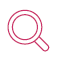 Efektīvi tiesību akti atbalsta pasākumus vardarbības izbeigšanai8. ierāmējums.Kā tiesību akti nodrošina bērnu tiesības būt aizsargātiem no vardarbības?Bērnu tiesības būt aizsargātiem no jebkāda veida vardarbības ir atzītas starptautiskos un reģionālos dokumentos, jo īpaši ANO Konvencijā par bērnu tiesībām (KBT) (1). Konvencijā par bērnu tiesībām dalībvalstis tiek aicinātas pārskatīt visus savus valsts tiesību aktus un ar tiem saistītos administratīvos norādījumus, kas attiecas uz vardarbības pret bērniem novēršanu (tostarp paražu tiesības, tradīciju un reliģiskos likumus), un nodrošināt jebkāda veida vardarbības pret bērniem aizliegumu jebkurā vidē un bez izņēmumiem (2, 3). Turklāt valstis, kas ir šo līgumu puses, tiek aicinātas veikt visus atbilstošos likumdošanas pasākumus, tostarp īstenošanas, izpildes un budžeta pasākumus, lai šīm tiesībām būtu pilnīgs juridiskais spēks. To tiesību aktu un politikas nostādņu klāsts, kas palīdz nodrošināt bērnu tiesības un pasargāt viņus no vardarbības, ir sīki uzskaitīts citur, un tas neietilpst šīs rokasgrāmatas darbības jomā. Tomēr šī INSPIRE stratēģija iekļaujas plašākos pasākumos, kuru mērķis ir īstenot un ieviest tiesību aktus, kas aizsargā bērnu tiesības būt brīviem no vardarbības un nodrošina atbilstību starptautiskajiem un cilvēktiesību standartiem. Piemērojot bērnu tiesību aizsardzības pieeju saskaņā ar Konvenciju par bērnu tiesībām, var iegūt informāciju šo plašāko pasākumu plānošanai, kā arī INSPIRE iekļauto īpašo tiesību aktu īstenošanai un izpildei. (4)Vairāk informācijas skat. resursu sadaļā šīs nodaļas beigās.Normas un vērtībasTiesību akti2 ir signāls, ka vardarbība pret bērniem ir nepieņemama.Droša videTiesību akti, kas novērš alkohola pārmērīgu lietošanu un jauniešu piekļuvi šaujamieročiem, papildina pasākumus, kuru mērķis ir veicināt drošību un sabiedrisko telpu izmantošanu.Atbalsts vecākiem un aprūpētājiemVecāku gādību veicinošās programmas atbalsta tiesību aktu īstenošanu, sniedzot vecākiem prasmes un atbalstu, lai izvairītos no bērnu sodīšanas vardarbīgā veidā, un uzlabojot vecāku un bērnu komunikāciju, lai palīdzētu pasargāt bērnus no seksuālās vardarbības un izmantošanas.Ieņēmumu un ekonomikas stiprināšanaŠīs programmas atbalsta tiesību aktu ieviešanu, samazinot vardarbīgas sodīšanas un bērnu izmantošanas riska faktorus.Reaģēšanas un atbalstsTiesību akti izveido pamatu daudznozaru sistēmai, lai sniegtu reaģēšanas pakalpojumus, nodrošinātu koordināciju un pārskatatbildību un uzlabotu bērniem piemērotu tieslietu sistēmu (skat. 9. ierāmējumu).Izglītība un dzīves prasmesTiesību akti, kas pedagogiem aizliedz izmantot vardarbīgus sodus un seksuāli izmantot un ekspluatēt bērnus, veicina skolēnu drošību.VISPĀRĒJĀ VESELĪBAS APRŪPES, SOCIĀLĀS UN EKONOMIKAS DARBA KĀRTĪBAVISPĀRĒJĀ VESELĪBAS APRŪPES, SOCIĀLĀS UN EKONOMIKAS DARBA KĀRTĪBAVISPĀRĒJĀ VESELĪBAS APRŪPES, SOCIĀLĀS UN EKONOMIKAS DARBA KĀRTĪBATiesību akti palīdz dalībvalstīm izpildīt saistības saskaņā ar Konvenciju par bērnu tiesībām.9. ierāmējums.Kas ir bērniem piemērota tieslietu sistēma?Tiesību aktu īstenošana un izpilde ietver arī nodrošināšanu, ka tiesību akti patiešām aizsargā visus bērnus un darbojas viņu interesēs. Bērniem piemērota tieslietu sistēma ir:pieejama, ātra un rūpīga;vecumam un dzimumam atbilstoša, pielāgota un vērsta uz bērna vajadzībām;tāda sistēma, kurā tiek ievērotas bērnu tiesības uz:» taisnīgu tiesas procesu;» aktīvu līdzdalību un izpratnes iegūšanu par procesu;» privāto un ģimenes dzīvi;» privātumu un konfidencialitāti;» godīgumu un cilvēka cieņu. (5)Ir skaidrs, ka bērnu ievietošana aprūpes iestādē un brīvības atņemšana viņiem ir kaitīga, neefektīva un dārga un rada lielu risku, ka šie bērni varētu ciest no vardarbības (6). Konvencija par bērnu tiesībām, starptautiskie standarti un ANO aģentūras nodrošina tiesiskā regulējuma principus un pamatnostādnes, lai mazinātu risku piedzīvot vardarbību tiem bērniem, kas ir pārkāpuši likumu. Valstis tiek aicinātas veikt šādas darbības:atcelt juridiskā statusa pārkāpumus (darbības, kas ir noziedzīgi nodarījumi tikai tad, ja tos ir izdarījis bērns, nevis pieaugušais) (7, 8) un nodarījumus, kas saistīti ar meiteņu morāli vai ģērbšanās noteikumiem (9);paturēt prātā bērnu emocionālo, garīgo un intelektuālo briedumu un šajā ziņā bez izņēmuma paaugstināt mazāko minimālo vecumu, ar kuru iestājas kriminālatbildība, līdz 12 gadu vecumam, par kuru mazāks vecums nedrīkst tikt noteikts, un turpināt to paaugstināt līdz lielākam vecumam (10, 11);izveidot īpašas nepilngadīgo tiesvedības sistēmas (12);aizsargāt bērnu tiesības uz brīvību, kā alternatīvu kriminālprocesiem un bērnu ieslodzīšanai nodrošinot un izmantojot novirzīšanu no kriminālprocesa, pārbaudes laiku, rehabilitāciju, atjaunojošo justīciju, izglītību un atbalstu ģimenēm (13, 14);piemērot brīvības atņemšan u tikai tad, ja nav citas iespējas, un uz iespējami īsāku laiku (15, 16), kā arī nodrošināt, lai bērni, kuriem atņemta brīvība, tiktu nošķirti no pieaugušajiem un meitenes – no zēniem (17, 18);nodrošināt, lai neviens bērns netiktu pakļauts spīdzināšanai vai citādai nežēlīgai vai pazemojošai attieksmei un lai viņam netiktu piespriests nāvessods vai mūža ieslodzījums bez atbrīvošanas iespējas (19).Bērniem piemērotu tieslietu sistēmu var iekļaut visos līmeņos, kuros notiek mijiedarbība ar bērniem, ģimenēm un kopienām, un tā ir sīkāk apspriesta reaģēšanas un atbalsta stratēģijā.Humānās palīdzības pasākumiĀrkārtas situācijas, konflikti un citas krīzes var traucēt juridisko un sociālo iestāžu, kas aizsargā bērnus, darbu. Dokumentā “Minimālie bērnu aizsardzības standarti humānās palīdzības darbībā” [Minimum Standards for Child Protection in Humanitarian Action] ir noteikti principi un standarti, kuru pamatā ir starptautiskās cilvēktiesības, humanitārās un bēgļu tiesības, kas palīdz aizsargāt bērnus un ģimenes krīzes situācijās. Daudzās ieteicamajās darbības galvenā uzmanība ir vērsta uz sagatavotību.Humānās palīdzības vidē šo INSPIRE stratēģiju atbalsta šādas darbības:dzimšanas reģistrācija, lai palīdzētu visām personām piekļūt savām tiesībām saskaņā ar likumu pat krīzes vai ārkārtas situācijās;sagatavošanās pasākumi, piemēram, to attiecīgo tiesību aktu saraksta sastādīšana, kas attiecas uz vardarbības pret bērniem novēršanu, izpildes spēju stiprināšanu un ārkārtas rīcības plānu izstrādi tiesu sektoram krīzes vai ārkārtas situācijās;visu to dienestu, drošības un brīvprātīgo darbinieku apmācība, rīcības kodeksi, pārbaude un uzraudzība, kas mijiedarbojas ar bērniem. Šo personu vidū jābūt miera uzturēšanas spēkiem un policijas darbiniekiem;efektīvas un pārskatatbildīgas tiesībaizsardzības sistēmas izveide humānās palīdzības vidē, tostarp ziņošanas mehānismi un no fiziskas vai seksuālas vardarbības cietušo piekļuve tiesai.Vairāk informācijas skat. resursu sadaļas humānās palīdzības daļā šīs nodaļas beigās.JomaDarbībasInformācijas avotiProblēmu identificēšanaNovērtējiet vardarbības pret bērniem apmēru un izplatībuNovērtējiet nepilnības pastāvošajos tiesību aktos un politikas nostādnēs, kas attiecas uz vardarbības pret bērniem novēršanuNovērtējiet nepilnības tiesību aktu īstenošanā vai izpildēApsekojumu datiAdministratīvie dati
Kvalitatīvie datiApspriešanās ar ieinteresētajām personāmTiesību aktu novērtējumiNepilnību analīzeAnalīze – identificējiet, aprakstiet un novērtējiet politikas iespējas un nosakiet piemērotāko no tāmNosakiet dažādu tiesību aktu iespējamo ietekmi uz primārajām jomām, kurās jānovērš vardarbībaIzmaksu īstenošana, tostarp saistībā ar nepieciešamajiem cilvēkresursiem un apmācību, sabiedrības izglītošanu, atbalsta pasākumiem un uzraudzībuNovērtējiet īstenošanas iespējas dažādās vidēs vai apstākļosInformācijas avotu pārskatīšanaLabākās prakses vai pamatnostādnesVides izpēteBudžeta analīze un izmaksu aprēķināšanaSVID analīzeCDC politikas analīzes rīki (skat. resursu sadaļu)Stratēģijas un politikas izstrādePrecizējiet darbības jautājumus un atbalstu, kas nepieciešams personām, kuras pieņems tiesību aktus, tostarp to, kādi šķēršļi pastāv šo tiesību aktu īstenošanai, apmācībai un sabiedrības informēšanaiSniedziet informāciju baltajās grāmatās, īsos politikas nostādņu apskatos, prezentācijās vai dialogosJa nepieciešams, veiciet papildu sagatavošanos, tostarp izstrādājiet papildu pētījumu darba kārtībuApspriedieties ar ieinteresētajām personām un iegūstiet atgriezenisko saitiIeviešanaNosakiet vietējiem apstākļiem atbilstošus mehānismus tiesību aktu, noteikumu, procedūru, administratīvo darbību, stimulu vai brīvprātīgās prakses ieviešanaiĪstenošanaĪstenojiet tiesību aktus darbības praksē un nosakiet īstenošanas standartusĪstenojiet noteikumus, pamatnostādnes, ieteikumus, norādījumus un organizācijas politikas nostādnesIdentificējiet rādītājus un rezultātus, lai izvērtētu īstenošanu un ietekmiKoordinējiet resursus un palieliniet personāla spēju īstenot un izpildīt tiesību aktusNovērtējiet īstenošanu un nodrošiniet atbilstību politikaiAtbalstiet ilgtspējības pasākumus pēc to īstenošanasPamatnostādnes, standarti un to starptautisko aģentūru ieteikumi, kas strādā, lai novērstu vardarbību pret bērniem(skat. resursu sadaļu šīs nodaļas beigās)Pamatnostādnes par INSPIRE rādītājiem un rezultātu sistēmaMērķa uzdevums Izmantojiet šo vietu piezīmēm.Vispārīgs pieejas apskatsTiesību akti, kas aizliedz bērnu vardarbīgu sodīšanuTiesību akti, kas vecākiem, skolotājiem vai citiem aprūpētājiem vai pilnvarotajām personām īpaši aizliedz vardarbīgi sodīt bērnusTiesību akti, kas paredz kriminālatbildību par seksuālu vardarbību pret bērniem un bērnu izmantošanuŠajos tiesību aktos ir definētas un atzītas par noziedzīgiem nodarījumiem visas seksuālās vardarbības un izmantošanas darbības un piedāvāti mehānismi šādu darbību veicēju kriminālvajāšanai, kā arī paredzēta aizsardzība un atbalsts cietušajiem bērniem.Tiesību akti, kas attur no pārmērīgas alkohola lietošanasŠo tiesību aktu mērķis ir samazināt pārmērīgu alkohola lietošanu, paaugstinot cenu, nosakot minimālo iegādes vecumu, ierobežojot pārdošanas laiku un dienas un samazinot tirdzniecības vietu blīvumu.Tiesību akti, kas jauniešiem ierobežo piekļuvi šaujamieročiem un citiem ieročiemŠie likumi paredz stingrākas šaujamieroču atļauju izsniegšanas prasības apvienojumā ar mērķtiecīgu izpildi un citiem pasākumiem, lai novērstu bērnu un jauniešu nelegālu piekļuvi šaujamieročiem un citiem ieročiem.Iespējamie rezultātiVecāki, aprūpētāji, skolotāji un citas pilnvarotas personas mazāk lieto vardarbīgus sodusValda lielāka izpratne par bērnu vardarbīgu sodīšanu un mazāka tās pieņemšana jebkurā vidēIespējamie rezultātiValda lielāka izpratne par dažādām darbībām, kas ir bērnu seksuāla izmantošana un ekspluatācija, un mazāka to pieņemšanaKļūst biežāka informācijas izpaušana, ziņošana un palīdzības meklēšanaKļūst biežāka izmeklēšana un kriminālvajāšanaSamazinās seksuāla vardarbība un izmantošanaIespējamie rezultātiSliktas izturēšanās pret bērniem, jauniešu vardarbības un IPV samazināšanāsMazāks risks ciest no vardarbībasMazāks kognitīvo un garīgās veselības problēmu risks, kas saistīts ar pārmērīgu alkohola lietošanu pusaudža gados, kā rezultāta savukārt var palielināties vardarbīgas uzvedības gadījumu skaitsIespējamie rezultātiMazāks ar šaujamieročiem saistītu nāves un ievainojumu gadījumu skaits, jo īpaši pusaudžu zēnu un jaunu vīriešu vidūŠaujamieroču lietošanas samazināšanās noziedzībāAr ieročiem saistītu nejaušu traumu samazināšanāsIedzīvotāju grupas/videsVisi iedzīvotāji jebkurā vidēIedzīvotāju grupas/videsVisi iedzīvotāji jebkurā vidēIedzīvotāju grupas/videsVisi iedzīvotāji jebkurā vidē vai koncentrēšanās uz apgabaliem, kur ir liels alkohola patēriņš un ar to saistītie riskiIedzīvotāju grupas/videsVisi iedzīvotāji; uzmanība jāpievērš zēniem un jauniem vīriešiem pilsētu vidē, kur ir liela vardarbībaPiemēriAlbānija, Brazīlija un HorvātijaPiemērsDominikānas RepublikaPiemērsDienvidāfrika (Rietumkāpa)PiemērsKolumbijaKas?Tiesību akti, kuros ir skaidri definēta un aizliegta bērnu vardarbīga sodīšana (skat. 10. ierāmējumu) jebkurā vidē.3Kāpēc?Šāda veida tiesību akti kopā ar izglītošanu un atbalstu liecina par to, ka bērnu vardarbīga sodīšana nav pieļaujama, un to ietekmē: var uzlaboties bērnu vardarbīgu sodu atpazīšana un samazināties to pieņemšana visās vidēs; vecāki, aprūpētāji, skolotāji un citas pilnvarotās personas var mazāk lietot vardarbīgus sodus.10. ierāmējums.Kas ir “vardarbīgs sods” un kāpēc tā ir problēma?Vardarbīgs sods ir jebkurš sods, kurā tiek izmantots fizisks spēks un kura nolūks ir radīt noteiktu, tomēr vieglu sāpju vai diskomforta pakāpi. Tas ietver bērnu sišanu, spārdīšanu, kratīšanu, grūšanu vai skrāpēšanu, kniebšanu vai košanu viņiem, vilkšanu aiz matiem vai plēšanu aiz ausīm, piespiešanu palikt neērtās pozās, dedzināšanu, applaucēšanu vai piespiešanu norīt. Tas ietver arī ar fiziska spēka lietošanu nesaistītus soda veidus, kas ir nežēlīgi un pazemojoši, piemēram, sodu, kura rezultātā bērns tiek noniecināts, pazemots, apdraudēts, iebiedēts vai izsmiets. Vardarbīga soda piemērošana ir saistīta ar eskalācijas risku, daļēji tāpēc, ka laika gaitā šāds sods kļūst mazāk efektīvs, un daļēji tāpēc, ka pieaugušie var nepareizi novērtēt lietotā spēka stiprumu. Pētījumi saista vardarbīga soda pieredzi bērnībā ar dažāda veida negatīvu ietekmi uz veselību un uzvedību, tostarp ar sliktāku garīgo veselību, kognitīvās attīstības traucējumiem un sliktākiem izglītības rezultātiem, kā arī ar lielāku agresiju un antisociālu uzvedību. (22) Daudzas no šīm sekām saglabājas arī pieaugušā vecumā, tostarp agresīva un noziedzīga uzvedība, vardarbības pieņemšana un īstenošana vienaudžu nesaskaņu risināšanai, kā arī IPV pieredze vai nu cietušā, vai vardarbības veicēja lomā.Piezīmes par īstenošanuSīkākai informācijaiTiesiskā regulējuma novērtēšanaPārskatiet valsts konstitūciju, tiesību aktus un noteikumus, lai noteiktu, vai vardarbīgs sods ir atļauts jebkurā vidē vai apstākļos.Vide ir, piemēram, māja, alternatīvā aprūpe, bērnu aprūpe, skolas un aizturēšanas vai citas slēgtas iestādes.Apstākļi ir, piemēram, likumu (tostarp paražu un reliģiskās tiesības) pārkāpušo bērnu notiesāšana vai disciplinēšana vai tiesiskā aizstāvība personām, kam ir vara pār bērnu un kas viņam ir piemērojušas vardarbīgu sodu.Apsveriet visus iespējamos attiecīgo tiesību aktu avotus, tostarp vispārējās tiesības (tiesu prakse).Globālās iniciatīvas vispārējai bērnu miesas sodu izbeigšanai, Rīki un valstu ziņojumiKonvencijas par bērnu tiesībām īstenošanas rokasgrāmata – īstenošanas kontrolsarakstiSkat. 274. lpp.Īstenošanas un izpildes novērtēšanaPārskatiet sekundāros tiesību aktus, standartus, protokolus un ziņošanas mehānismus, lai noteiktu, vai tajos ir sniegtas pietiekamas norādes personām, kas atbildīgas par šo tiesību aktu īstenošanu un izpildi.Pārskatiet apsekojumu, administratīvos un kvalitatīvos datus, lai gūtu izpratni par to, kur var būt nepilnības tiesību aktu īstenošanā un izpildē.Apvienoto Nāciju Organizācijas paraugstratēģijas un praktiskie pasākumi – vardarbība pret bērniem noziedzības novēršanas un kriminālprocesa jomā, kontrolsarakstsPirmā daļa, trešā daļaAtbalstošie pasākumiIeinteresēto personu, kopienas un bērna līdzdalība. Cilvēkiem ir jāsajūt īpašumtiesības, jo īpaši, ja tiesību akti aizliedz darbības, kuras parasti netiek atzītas par noziedzīgām.Komunikācija uzvedības mainīšanai.Dariet zināmu vardarbīga soda negatīvo ietekmi uz bērniem un sabiedrību.Skaidri norādiet, ka likuma mērķis ir izglītojošs un preventīvs, nevis sodošs.Izrādiet empātiju pret vecākiem, skolotājiem un aprūpētājiem, kuriem vardarbīgs sods ir bijis parasts audzināšanas un izglītošanas paņēmiens, nevis vainojiet viņus.Piedāvājiet risinājumus, piemēram, labas vecāku gādības un bērnu disciplinēšanas piemērus.Pielāgojiet vēstījumus esošajām vērtībām, piemēram, kopienas atbildībai par bērnu aizsardzību un stimulēšanu.Izmantojiet daudzus vēstniekus un iekļuves punktus – dzemdību, jaundzimušo aprūpes un dzimšanas reģistrācijas laikā, ar veselības aprūpes pakalpojumu sniedzēju un skolu sistēmu starpniecību, izmantojot masu komunikāciju un izglītojošo izklaidi un izmantojot pozitīvus paraugus (skat. normu un vērtību stratēģiju).Politikas nostādnes, procedūras, rīcības kodeksi un apmācība. Pieaugušajiem, kas kontaktējas ar bērniem, piemēram, skolotājiem un skolas darbiniekiem, bērnu aprūpes vai alternatīvās aprūpes sniedzējiem, krimināltiesību profesionāļiem, pilsoniskajai sabiedrībai un ticībā balstītām organizācijām, ir nepieciešamas prasmes darbā ar bērniem, pozitīvas disciplinēšanas un uzvedības vadības stratēģijas un uzraudzības procedūras iestādēm, kā arī ir oficiāli jāapņemas nelietot vardarbīgus sodus (skat. izglītības un dzīves prasmju stratēģiju).Atbalsts vecākiem un aprūpētājiem. Vecāku programmas, kopienas tīkli un sociālo dienestu intervences pasākumi var mudināt vecākus lietot pozitīvu disciplinēšanu un alternatīvas vardarbīgiem sodiem (skat. vecāku un aprūpētāju atbalsta stratēģiju).Skat. arīNormu un vērtību stratēģijuIzglītības un dzīves prasmju stratēģiju. Pieeja – drošas un veicinošas skolas vides izveideVecāku un aprūpētāju atbalsta stratēģijuSituāciju analīze – vardarbīgus sodus aizliedzošu tiesību aktu īstenošanaAlbānijas Bērnu tiesību aizsardzības likums paredz izveidot bērnu aizsardzības struktūrvienības un bērnu tiesību struktūrvienības, kas sniedz lietu pārvaldības pakalpojumus vietējā līmenī. Albānija īstenoja valsts informatīvi izglītojošu kampaņu par bērnu aizsardzību, #UneMbrojFemijet (#IProtectChildren), lai vairotu zināšanas par labām vecāku gādības metodēm. Kampaņas pasākumu vidū bija pārrunas par tiesību aktu izmaiņām un jaunām politikas nostādnēm bērnu aizsardzības uzlabošanai.Brazīlijas tiesību akti, kas aizliedz bērnu vardarbīgu sodīšanu, paredz dažādus reaģēšanas pasākumus, tostarp brīdinājumus un nosūtīšanu dalībai ģimenes aizsardzības un vadības programmās. Tam ir nepieciešama arī apmācība un izglītība, tostarp pastāvīga kampaņa ar nosaukumu “Nesit, izglīto!”.Horvātijā par tādu tiesību aktu īstenošanu, kas aizliedz bērnu vardarbīgu sodīšanu, ir atbildīgas vairākas ministrijas, tostarp Iekšlietu ministrija, Sociālās politikas un jaunatnes lietu ministrija, Veselības ministrija un Tieslietu ministrija. Ministrijas finansē PSO, lai tās var īstenot programmas, kurās galvenā uzmanība vērsta uz bērniem, vecākiem, ekspertiem un plašāku kopienu.Vairāk informācijas skat. resursu sadaļas punktā Tiesību akti, kas aizliedz vardarbīgus sodus šīs nodaļas beigās.Kas?Tādu tiesību aktu īstenošana un izpilde, kuros skaidri definēta un aizliegta jebkāda veida seksuāla vardarbība un izmantošana, kā arī paredzēta aizsardzība un atbalsts cietušajiem bērniem.Kāpēc?Šajos tiesību aktos ir atzītas bērnu tiesības tikt pasargātiem no jebkāda veida vardarbības un izmantošanas, tostarp tiešsaistē (skat. 11. ierāmējumu).4 Īstenojot un izpildot šos tiesību aktus, var ne tikai tikt veikti izpratnes veidošanas un normu mainīšanas pasākumi, bet arī vismaz šādas darbības (21): jebkādu darbību, kas ir bērnu seksuāla vardarbība vai izmantošana, lielāka atpazīšana un mazāka pieņemšana sabiedrībā; informācijas izpaušanas un ziņošanas par seksuālu vardarbību un izmantošanu pieaugums; seksuālas vardarbības un izmantošanas gadījumu izmeklēšanas un vainīgo kriminālvajāšanas pieaugums; seksuālās vardarbības un izmantošanas samazināšanās.Juridiskie šķēršļi:skaidri definējot aizliegtās darbības, kas vienlīdz attiecas gan uz vīriešiem, gan sievietēm;novēršot jebkāda veida seksuālu vardarbību un izmantošanu, tostarp tiešsaistē (skat. 11. ierāmējumu);nosakot minimālo dzimumpilngadības vecumu (nenosakot kriminālatbildību par dzimumattiecībām ar savstarpēju piekrišanu starp līdzīga vecuma pusaudžiem) un nodrošinot, ka visi 0–18 gadus veci bērni ir likumīgi aizsargāti pret seksuālu vardarbību un izmantošanu;nodrošinot, ka gadījumos, kad vardarbība ir vērsta pret bērniem, izmeklēšanu un kriminālvajāšanu var sākt bez cietušā oficiāla iesnieguma.Sistēmiskie un administratīvie šķēršļi:izveidojot formālus mehānismus starpnozaru un starptautiskai sadarbībai;nosakot īpašus pienākumus izmeklēšanas un kriminālvajāšanas procesā attiecīgajām nozarēm (piemēram, ja veselības aprūpes darbinieki vāc tiesu medicīnas pierādījumus, šim uzdevumam jābūt skaidram un tā izpilde jāatbalsta ar protokoliem, apmācību un resursiem);organizējot obligātu apmācību un, iespējams, speciālistus vai reaģēšanas vienības, lai nodrošinātu, ka personāls, kas pirmais nonāk saskarē ar bērniem, kuri ir piedzīvojuši seksuālu vardarbību, atbilstoši reaģē (skat. reaģēšanas un atbalsta stratēģiju);stiprinot sociālo pakalpojumu, veselības aprūpes un tieslietu sistēmu (skat. reaģēšanas un atbalsta stratēģiju);īstenojot starptautiskās pamatnostādnes, piemēram, Reaģēšana gadījumos, kad bērni un pusaudži ir seksuāli izmantoti. PVO klīniskās pamatnostādnes [Responding to Children and Adolescents who have been sexually abused: WHO clinical guidelines] (skat. resursu sadaļu šīs nodaļas beigās).Apkārtējās vides šķēršļi:novēršot cietušo īpašo neaizsargātību un šķēršļus taisnīgumam, tostarp veidot pasākumus, lai:» uzlabotu izpratni par seksuālu vardarbību un preventīviem pasākumiem;» mainītu dzimumu un sociālās normas, kas uztur vai piedod ļaunprātīgu izmantošanu;» mazinātu stigmatizāciju un veicinātu palīdzības meklēšanu.11. ierāmējums.Kā bērnus var pasargāt no seksuālas izmantošanas un vardarbības tiešsaistē?Palielinoties informācijas un komunikācijas tehnoloģiju pieejamībai visā pasaulē, palielinās arī risks, ka bērni tiešsaistē var piedzīvot vardarbību vai tikt izmantoti. Bērnu seksuāla izmantošana un seksuāla vardarbība pret viņiem (CSEA) tiešsaistē ietver šādas darbības:materiālu, kuros parādīta bērnu seksuāla izmantošana, radīšanu, piekļuvi tiem, to glabāšanu un izplatīšanu;potenciālo bērnu upuru gatavošanu tiešsaistē seksuālās vardarbības vai ekspluatācijas nolūkā;bērnu seksuālas izmantošanas un pret viņiem vērstas vardarbības parādīšanu tiešraidē.Tiešsaistes CSEA var novērst īpaši mehānismi plašākas likumu īstenošanas un izpildes stratēģijas ietvaros, kuras mērķis ir aizsargāt bērnus no vardarbības, piemēram:tiesiskais regulējums nodarījumu izmeklēšanai un likumpārkāpēju identificēšanai un saukšanai pie atbildības, kā arī cietušo aizsardzībai;īpaši sagatavotu tiesībaizsardzības speciālistu starptautiskā sadarbība;juridiski mehānismi ziņošanai par CSEA saturu un tā bloķēšanai un izņemšanai;datu savākšana par CSEA tiešsaistē;juridiski mehānismi atkārtotai likumpārkāpumu novēršanai, piemēram, dzimumnoziegumu izdarītāju reģistrācija.Pasaules alianse “WePROTECT” bērnu seksuālas izmantošanas izbeigšanai tiešsaistē [Global Alliance to End Child Sexual Exploitation Online] mudina valstis noteikt koordinētus starptautiska un valsts līmeņa reaģēšanas pasākumus, lai pasargātu bērnus no CSEA, saskaņā ar tās izstrādātajiem valsts reaģēšanas paraugpasākumiem (skat. resursu sadaļu šīs nodaļas beigās).Piezīmes par īstenošanuSīkākai informācijaiNovērtējumsSvarīgi aspekti, kas jānovērtē, ietver šādas jomas:valsts konstitūcija un visi pārējie attiecīgie normatīvie akti, lai noteiktu:» vai par visām seksuālās vardarbības un izmantošanas darbībām ir paredzēta kriminālatbildība un tiek piemērotas sankcijas;» vai ir pienācīgi nodrošinātas efektīvas preventīvo pasākumu un reaģēšanas sistēmas;» vai šie noteikumi ir piemērojami visos tiesību aktos un tiesu praksē, kā arī reliģiskajās un tradīciju tiesībās;dati par seksuālās vardarbības un izmantošanas biežumu, kā arī to gadījumu procentuālā daļa, par kuriem ziņots, kuri ir izmeklēti, kuros vainīgie ir saukti pie atbildības un viņiem ir piespriesti sodi;šķēršļi un nepilnības tiesvedības procesā, tostarp aizsardzības pasākumi cietušajiem un lieciniekiem;tādi šķēršļi un nepilnības citos reaģēšanas un atbalsta pakalpojumos, ko iespējams novērst likumdošanas ceļā.ANO Vardarbības pret bērniem novēršanas paraugstratēģijas noziedzības un krimināltiesību jomā. Kontrolsaraksts.Pirmā daļa, trešā daļaKonvencijas par bērnu tiesībām īstenošanas rokasgrāmata. Īstenošanas pārbaudes lapasSkat. 274. lpp.Bērnu seksuālās izmantošanas un pret viņiem vērstas seksuālās vardarbības novēršana un apkarošana (CSEA). Valsts reaģēšanas paraugpasākumiPamatnostādnes par terminoloģiju bērnu aizsardzībai pret seksuālu izmantošanu un seksuālu vardarbībuAtbalstošie pasākumi:efektīvi atklāšanas un ziņošanas mehānismi;koordinācija un atbildība visos tiesībaizsardzības un tieslietu sistēmas līmeņos;koordinācija un finansēšana visos reaģēšanas un cietušo atbalsta līmeņos, tostarp sociālo dienestu, veselības aprūpes iestāžu un tiesu iestāžu līmenī.Reaģēšanai saskarsmē ar bērniem un pusaudžiem, kuri ir seksuāli izmantoti – PVO klīniskās pamatnostādnesSkat. arīReaģēšanas un atbalstastratēģijaSituācijas analīze – tiesību aktu īstenošana, kas paredz kriminālatbildību par seksuālu vardarbību pret bērniem un bērnu izmantošanu, Dominikānas RepublikaSadarbība starp ģenerālprokuroru biroju, tūrisma policiju, Nacionālo restorānu un viesnīcu asociāciju un pilsoniskās sabiedrības organizācijām ir stiprinājusi Dominikānas Republikas iespējas īstenot tiesību aktus, kas apkaro bērnu seksuālu izmantošanu ceļojumos un tūrismā. Tiesībaizsardzības iestāžu darbinieki, viesnīcu darbinieki, izglītības un veselības aprūpes speciālisti, žurnālisti, bērni un vecāki tiek apmācīti, lai atpazītu bērnu seksuālās izmantošanas gadījumus un ziņotu par tiem. Valsts kampaņa ar nosaukumu “No Hay Excusas” (“Nav aizbildinājumu!”) palielina informētību un mudina ziņot. Valsts ir arī palielinājusi apmācību un iespējas izmeklēt tiešsaistē veiktu seksuālo izmantošanu un šim nolūkam izveidojusi īpašu struktūrvienību.Sīkākai informācijai skat. UNICEF publikāciju “Pazīstams cilvēks – vardarbība bērnu un pusaudžu dzīvē” [A Familiar Face: Violence in the Lives of Children and Adolescents](23).Kas?Tiesību aktos vai rīkojumos, kas attur no pārmērīgas alkohola lietošanas un novērš ar to saistīto kaitējumu, ir noteikts minimālais iegādes vecums, tirdzniecības vietu izvietojums un blīvums, pārdošanas laiki, alkohola reklāmas iedarbība un cenas.Kāpēc?Alkohola pārmērīga lietošana ir riska faktors, kas veicina sliktu izturēšanos pret bērniem, vardarbību jauniešu vidū un IPV. Alkohols var ietekmēt arī pusaudžu smadzeņu attīstību tādā veidā, kas var palielināt risku turpmākajā dzīvē ciest no vardarbības un to īstenot. Tādu tiesību aktu īstenošana un izpilde, kas attur no pārmērīgas alkohola lietošanas, var palīdzēt (24, 25): samazināt sliktu izturēšanos pret bērniem, vardarbību pret bērniem un jauniešiem un IPV; samazināt risku turpmākajā dzīvē ciest no vardarbības un to īstenot; samazināt kognitīvo un garīgās veselības traucējumu risku, kas saistīts ar pārmērīgu alkohola lietošanu pusaudža gados, kā rezultātā savukārt var pieaugt vardarbīgas uzvedības gadījumu skaits (21, 24).Piezīmes par īstenošanuSīkākai informācijaiNovērtējumsKāds ir pašreizējais alkohola izplatīšanas, licencēšanas un tirdzniecības tiesiskais un politiskais satvars?Kur ir nepilnības?Vai esošie likumi un politikas nostādnes tiek efektīvi izpildītas?» Ja nē, vai izpildi var pastiprināt?Vai alkohola pārmērīgas lietošanas mazināšanai ir nepieciešamas papildu politikas nostādnes vai citi profilakses pasākumi?» » Ja ir nepieciešamas, kuras no tām politikas nostādnēm, kuru ietekme uz alkohola radītā kaitējuma mazināšanu ir novērtēta, var iekļaut esošajā tiesiskajā regulējumā?PVO globālā stratēģija pārmērīgas alkohola lietošanas samazināšanaiPārmērīgas alkohola lietošanas novēršana – norādes efektīvu alkohola tiesību aktu izstrādeiDati un analīzeVācamo datu vidū var būt:alkohola patēriņa apmērs un modeļi jauniešu un pieaugušo vidū;alkohola tirdzniecības vietu izvietojums;alkohola tirdzniecības, jo īpaši jauniešiem, kartēšana un analīze;dati par vardarbību, traumām, slimībām un mirstību saistībā ar alkohola lietošanu;ieskats alkohola lietošanas normās un sabiedrības attieksmē pret politikas stratēģijām.Vietējos datus izmanto politikas dokumentu izstrādei, jo tie sniedz pierādījumus tam, kā politika var veicināt vardarbības novēršanu, sabiedrības drošību un sociālo labklājību.Dati par alkohola radītā kaitējuma mazināšanas politikas nostādņu un programmu efektivitāti un izmaksu lietderību. Lancet [Lancet], 2009.Apsvērumi par īstenošanas iespējāmValsts un pašvaldību iestādēm ir nepieciešama spēja administrēt mazumtirdzniecības un akcīzes politiku, kā arī pienācīgā un taisnīgā veidā ieviest tiesību aktus.Ir svarīgi šajā procesā iesaistīt alkoholisko dzērienu rūpniecības un mazumtirdzniecības nozari – alkoholisko dzērienu ražotājus, izplatītājus un tirgotājus. Ja lielākā daļa alkohola ražošanas un pārdošanas ir neoficiāla, būs grūti ieviest politikas izmaiņas. Ja politikas nostādnes ir pārāk ierobežojošas, rodas risks palielināt neoficiālu alkohola ražošanu un pārdošanu.Apsvērumi par īstenošanas iespējāmValsts un pašvaldību iestādēm ir nepieciešama spēja administrēt mazumtirdzniecības un akcīzes politiku, kā arī pienācīgā un taisnīgā veidā ieviest tiesību aktus.Ir svarīgi šajā procesā iesaistīt alkoholisko dzērienu rūpniecības un mazumtirdzniecības nozari – alkoholisko dzērienu ražotājus, izplatītājus un tirgotājus. Ja lielākā daļa alkohola ražošanas un pārdošanas ir neoficiāla, būs grūti ieviest politikas izmaiņas. Ja politikas nostādnes ir pārāk ierobežojošas, rodas risks palielināt neoficiālu alkohola ražošanu un pārdošanu.Atbalstošie pasākumiVeiciniet ieinteresēto personu iesaisti un apspriedes par to, kā uzlabot izpratni par jaunajām politikas nostādnēm.Tiesību akti un politikas nostādnes ir daļa no vienotas pieejas, kas ietver:» izpratnes uzlabošanu un alkohola lietošanas normu mainīšanu;» pārbaudes, īsus intervences pasākumus un ilgtermiņa ārstēšanas programmas pārmērīgas alkohola lietošanas vai traucējumu gadījumā.Apsveriet, kā palīdzēt tiem mazo alkohola tirdzniecības vietu īpašniekiem un darbiniekiem, uz kuriem attiecas jaunās politikas nostādnes.Skat. arīIeņēmumu un ekonomikas stiprināšanas stratēģijaNormu un vērtību stratēģijaSituācijas analīze – Rietumkāpas politika ar alkoholu saistīta kaitējuma mazināšanai, DienvidāfrikaPārbaudot cēloņus, kas izraisa lielāko slimību slogu Dienvidāfrikā, sabiedrības veselības nozares vadītāji Rietumkāpā ievēroja, ka pārmērīga alkohola lietošana bija faktors, kas bija kopīgs, sākot no vardarbības līdz HIV un no ceļu satiksmes negadījumos gūtām traumām līdz hroniskām slimībām. Provinces Vardarbības novēršanas politiskais satvars nodrošināja iespēju rīkoties ārpus programmatiskām nostādnēm un politikas ceļā panākt ilgstošākas un ilgtspējīgas pārmaiņas. Darbs sākās, raksturojot problēmu – nosakot alkohola patēriņa rādītājus, to, ka tas bija trešais galvenais nāves un invaliditātes riska faktors, un ar alkoholu saistītā kaitējuma izmaksas sabiedrībai salīdzinājumā ar alkoholisko dzērienu rūpniecības ieguldījumu ekonomikā.Plaša valsts sektora apvienība sabiedriskajai apspriešanai izvirzīja politikas ieteikumus. Šis ieguldījums kopā ar reglamentējošo aktu ietekmes novērtējumu tika apkopots baltajā grāmatā, ko Rietumkāpas valdība publicēja 2017. gada septembrī, un tiks izmantots politikas un Rietumkāpas Alkoholisko dzērienu likuma grozījumu izstrādei. Galvenie šā procesa panākumu elementi bija šādi:šā jautājuma formulēšana kā obligāta prasība kopienas veselības un labklājības nodrošināšanai, kas ir svarīgāka nekā uzņēmējdarbības vai privātās intereses;kopienu iesaiste visos plānošanas un īstenošanas aspektos, sākot no traucējumu novēršanas līdz iztikas nodrošināšanai, kopienas profilakses un ārstēšanas pakalpojumiem, izpratnes palielināšanai un jauno tiesību aktu un politikas nostādņu ieviešanai.Vairāk informācijas skat. Rietumkāpas valdības Baltajā grāmatā par alkohola lietošanas radītā kaitējuma mazināšanas politiku (27).Kas?Tiesību akti un politikas nostādnes, kuru mērķis ir novērst šaujamieroču un citu ieroču nelegālu glabāšanu, nēsāšanu un lietošanu jauniešu vidū.Kāpēc?Liela daļa no personām, kas cietušas no vardarbības, kurā izmantoti ieroči, vai kas īstenojušas šādu vardarbību, ir bērni un jauni vīrieši vecumā no 15 līdz 29 gadiem. Jauniešu piekļuves šaujamieročiem samazināšanai var būt šāda ietekme (21): ar šaujamieročiem un ieročiem saistīto nāves un ievainošanas gadījumu skaita samazināšanās; šaujamieroču lietošanas samazināšanās noziedzībā; ar ieročiem saistītas netīšas ievainošanas gadījumu samazināšanās.Piezīmes par īstenošanuSīkākai informācijaiNovērtējumsKāds ir pašreizējais tiesiskais regulējums attiecībā uz bērnu un jauniešu piekļuvi šaujamieročiem un citiem ieročiem?Vai pašreizējie tiesību akti tiek faktiski izpildīti?» Ja nē, vai ir konstatētas nepilnības? Kas stiprinātu izpildi?Vai ir nepieciešami papildu politiskie un preventīvie pasākumi, lai mazinātu bērnu un jauniešu piekļuvi šaujamieročiem un citiem ieročiem?» Ja tie ir nepieciešami, kuras no tām politikas nostādnēm, kurām ir novērtēta ietekme uz tādas vardarbības samazināšanos jauniešu vidū, kas saistīta ar šaujamieročiem, var iekļaut esošajā tiesiskajā regulējumā?Dati un analīzeSvarīgu datu vidū ir:» ar ieročiem saistīto nāves, ievainošanas un draudēšanas gadījumu skaits;» dati par bērnu un jauniešu piekļuvi šaujamieročiem un citiem ieročiem;» ar šaujamieročiem un ieročiem saistītas ievainošanas un nāves gadījumu ģeogrāfiskā koncentrācija;» prasības attiecībā uz šaujamieroču atļauju izsniegšanu un minimālo iegādes vecumu.Datus var savākt no vairākiem avotiem, piemēram, no policijas protokoliem, kriminālizmeklētāju ziņojumiem un neatliekamās palīdzības nodaļām, un tos var apvienot, lai iegūtu precīzāku priekšstatu par vardarbības dinamiku, kas saistīta ar šaujamieročiem un ieročiem.Datu vākšana, analīze, izplatīšana un piemērošana politikai ir vispusīgs process, kam nepieciešama noturīga apņemšanās.Drošas vides stratēģija – Kārdifas modelisApsvērumi par īstenošanas iespējāmBlakus esošo rajonu vai valstu tiesību akti ietekmē šaujamieroču un citu ieroču plūsmu starp un caur jurisdikcijām.Nepieciešamo cilvēkresursu vidū ir šādi:» personāls, kam ir atbilstošu prasmju kopums, lai analizētu datus un efektīvi sazinātos;» iespējams, lielāks tiesībaizsardzības personāls.Apsvērumi par īstenošanas iespējāmBlakus esošo rajonu vai valstu tiesību akti ietekmē šaujamieroču un citu ieroču plūsmu starp un caur jurisdikcijām.Nepieciešamo cilvēkresursu vidū ir šādi:» personāls, kam ir atbilstošu prasmju kopums, lai analizētu datus un efektīvi sazinātos;» iespējams, lielāks tiesībaizsardzības personāls.Atbalstošie pasākumiDaudzu ieinteresēto personu darba grupas vai apvienības var palīdzēt interpretēt vietējos datus un pārskatīt atbilstošās politikas nostādnes. Šajās apvienībās var būt politiskie līderi, tiesībaizsardzības iestādes, kopienas vadītāji, uzņēmumu vadītāji, sociālie dienesti un traumatoloģiskās palīdzības speciālisti.Pasākumi, kuru nolūks ir mainīt vardarbības pieņemamības normas, var īpaši attiekties uz jauniešiem, kam ir lielāks risks iesaistīties vardarbībā.Kaut arī pierādījumi ir dažādi, intervences pasākumi, kuru mērķis ir mazināt iesaistīšanos bandās, var atbalstīt centienus samazināt jauniešu piekļuvi šaujamieročiem un citiem ieročiem.Politikas nostādnes, kas mazina pārmērīgu alkohola lietošanu, var darboties kopā ar šaujamieroču politikas nostādnēm, lai panāktu lielāku ietekmi uz jauniešu vardarbības samazināšanu.Drošas vides stratēģija – “izārstēt” vardarbību [Cure Violence].Pieeja – tiesību akti, kas attur no pārmērīgas alkohola lietošanasSituācijas analīze – efektīva šaujamieroču politika Kali un Bogotā, KolumbijāPēc desmit gadu ilga slepkavību skaita pieauguma, no kurām 80 % bija saistītas ar šaujamieročiem, Kali mērs 1993. gadā izveidoja DESEPAZ – Attīstības, drošības un miera programmu. 1995. gadā Bogotā tika atkārtota līdzīga programma. Kolumbijā armija kontrolē šaujamieroču tirdzniecību un atļauju izsniegšanu un atļaujas izsniedz tikai tiem pircējiem, kuri pārliecinoši pamato ieroču īpašumtiesības un iztur iepriekšējās darbības pārbaudi. Tomēr plaša ieroču kontrabanda mazina šo tiesību aktu ietekmi. DESEPAZ ietvaros mēri aizliedza šaujamieroču nēsāšanu nedēļas nogalēs pēc algas dienas, svētku dienās un vēlēšanu dienās. To īstenoja, izvietojot policijas kontrolpunktus, apturot satiksmi un pārmeklējot bāru un izklaides iestāžu klientus. Policija parasti koncentrējās rajonos, par kuriem tā uzskatīja, ka tajos pastāv lielāks starppersonu vardarbības risks. Šo politikas nostādņu rezultātā intervences pasākumu īstenošanas periodos slepkavību skaits Kali samazinājās par 14 %, bet Bogotā – par 13 % (30). Šo politikas nostādņu atkārtošana citās vidēs būtu atkarīga no konstitucionālajiem noteikumiem par likumīgu pārmeklēšanu.Īstenošanas darba lapaRĪCĪBAAPSVERAMIE JAUTĀJUMINovērtējiet esošo vidi:to esošo tiesību aktu un politikas nostādņu īstenošana un ieviešana, kas vērstas pret jebkāda veida vardarbību pret bērniem, izmantojot standartus, protokolus un pārskatatbildības mehānismus;kvantitatīvi un kvalitatīvi dati par bērnu pakļautību vardarbībai, tostarp:» vardarbīgiem sodiem, seksuālu vardarbību, izmantošanu, tiešsaistes CSEA un ar alkoholu, šaujamieročiem un ieročiem saistītu vardarbību;» riska faktoriem un vardarbības veicējiem;iespējas un šķēršļi šīs stratēģijas īstenošanai vai paplašināšanai.Atlasiet intervences pasākumus:nosakiet prioritātes, ņemot vērā pašreizējo tiesisko regulējumu, riskus, kam pakļauti bērni, un lēmumu pieņēmēju atbalstu;vai intervences pasākumi ietilpst visaptverošā plānā, kura mērķis ir novērst vardarbību pret bērniem;vai tie ir īstenojami, ņemot vērā apstākļus un pieejamos resursus.Veidojiet partnerattiecības:saites uz saistītiem jautājumiem vai citām INSPIRE stratēģijām;partnerattiecības ar citām ieinteresētajām personām, lēmumu pieņēmējiem un īstenotājiem, tostarp ar ministrijām, pakalpojumu nozarēm un pakalpojumu sniedzējiem, līdzekļu devējiem un finansētājiem;kā iesaistīt kopienas un pilsonisko sabiedrību.Nosakiet nepieciešamos resursus un avotus:aptuvenās izmaksascilvēkresursifinansiālā atbalsta avotisistēmu, infrastruktūras un datu vākšanas izmaksas vai citas nepieciešamās sākotnējās izmaksas;visi posmi pēc nepieciešamības: izpēte, sistēmu stiprināšana, tehniskais atbalsts, sakari, datu savākšana, uzraudzība un izvērtēšana;personāls un nepieciešamā apmācība;finansējuma avoti; kā piesaistīt un uzturēt finansējumu.Pilnveidojiet pieejas un pielāgojiet programmas vietējiem apstākļiem:politika, mandāti un norādījumi īstenotājiem;kopienas un ieinteresēto personu iesaiste un līdzdalība;resursi vai tehniskais atbalsts personāla apmācībai tiesību aktu vai politikas nostādņu īstenošanā;plāns pieeju un programmu izvēršanai.Plānojiet uzraudzību un izvērtēšanu:rīki īstenošanas, izpildes un atbilstības uzraudzībai un izvērtēšanai;INSPIRE vai citi rādītāji, kurus izmantosit, lai novērtētu ietekmi;datu vākšanas sistēma vai process;kur iegūt tehnisko atbalstu uzraudzībai un izvērtēšanai.CitiCitiCitiPIEZĪMES(ko jūs tagad zināt)RESURSI, EKSPERTI UN PARTNERI(kur jūs varat iegūt papildu informāciju)RĪCĪBAS UZDEVUMSATBILDĪGĀ PUSEDATUMSPIEZĪMESAvoti